山西管理职业学院招收社会人员专业人才培养方案专业名称：   金融管理     专业代码：    630201      适用专业:  2019级金融管理专业负责人：   薛丽萍     财会系编制2019年3月30日一、专业名称及专业代码专业名称：金融管理   专业代码：630201二、入学要求符合山西省普通高校招生报名条件的应、往届普通高中毕业生、中职（含中专、技工学校、 职业高中）毕业生，退役军人、下岗失业人员、农民工、新型职业农民和在岗职工等面向社会人员招收的在籍学生。三、修业年限基本学制3年（可实行弹性学制，最长不超过6年）四、职业面向    金融管理专业毕业生主要面向保险、银行、证券、小额贷款公司、担保公司、投资管理公司、金融服务外包公司等金融行业管理部门财务会计、资金管理、投融资管理、理财规划、财务分析、税务筹划等工作岗位的保险代理人、银行客户经理、证券营销、信贷管理、风险控制、金融产品营销、网络营销、客户资源开发与管理等工作。表1、本专业职业范围一览表五、培养目标与培养规格（一）培养目标金融管理专业培养思想政治坚定、德技并修、全面发展，适应金融服务产业领域的财务会计、资金管理、投融资管理、理财规划、财务分析、税务筹划、金融服务运营等工作岗位需要，培养具有熟悉国情，熟悉我国有关财务、金融管理的方针、政策和法规、具有不断接受新事物的进取精神和终身学习的态度的职业道德、能从事保险代理人、银行客户经理、证券营销、信贷管理、风险控制、金融产品营销、网络营销、客户资源开发与管理等工作的专业知识和健康的心理素质，掌握一定的金融理论基础理论，以及金融产品营销、网络营销、客户资源开发与管理等核心技能，具备独立分析问题、解决问题以及金融实务操作的能力，有较高的创新能力和沟通能力，面向保险、银行、证券、小额贷款公司、担保公司、投资管理公司、金融服务外包公司等金融行业，从事保险代理人、银行客户经理、证券营销、信贷管理、风险控制、金融产品营销、网络营销、客户资源开发与管理等核心技能的全面发展的社会主义劳动者和技术技能人才。 （二）培养规格1.素质目标●具有正确的世界观、人生观、价值观。●具有良好的身心素质和人文素养。●热爱专业，具有认真履行岗位职责的意识。●具有热爱社会主义祖国，热爱集体的思想和良好品德。 ●具有艰苦奋斗、团结协作的品质。 ●具有严谨治学、求真务实、具有创新精神和良好的职业道德和职业素养。 ●具有一定具有不断接受新事物的进取精神和终身学习的态度。●具有热情、主动的工作热情与服务意识。●具有健全的人格、强壮的体魄、良好的道德修养、心理素质和行为习惯。●具有自律谦让、团结协作的品质。2.知识目标●掌握面向经济金融一线人才应必备的文化基础知识。●掌握管理、经济和财务与金融的基本理论和基本知识。●掌握金融业务的基本概念、基础理论和相关的业务要求、操作流程。●了解国内外金融发展的新理论、新动向、新成就。●熟悉国情，熟悉我国有关财务、金融管理的方针、政策和法规。●熟悉并掌握与金融经济相关的法律知识、行业法规、监管规章及金融机构内部规章。●掌握财务、金融管理的定性和定量的分析方法，能够对现实经济问题进行分析研究。●能准确快速进行手工点钞；能准确鉴别假币及现金挑残；能熟练使用防伪点钞设备、自动存取款设备和工作现场的办公设备；能熟练进行数字键盘的传票录入。●掌握会计核算和财务管理的基础知识、业务要求与操作流程；能准确分析和解读会计信息；能够根据会计信息分析企业财务状况和盈利能力；能够评估项目风险。●掌握金融服务营销的基本知识和操作流程；能快速识别客户，有效地与客户沟通，独立开拓与维护客户；能独立进行金融产品营销，独立进行理财规划。●掌握保险类产品和银保类产品的营销技巧；能对发生事故责任进行基本认定的判断。 ●掌握计算机应用基础知识，熟练掌握证券交易操作软件，并懂得简单的维护常识。●熟悉金融相关法律法规和合规政策，了解银行的相关业务。●了解国家产业政策、法律法规制度等，能分析宏观经济背景、行业发展趋势、企业发展潜力、判断企业投资价值。●掌握银行、证券、保险以及其他新型金融机构的相关业务和操作流程。3.能力目标●具有金融服务软件外包领域的客户服务、数据处理、业务拓展能力。●具有一定的协调工作能力、合作沟通能力。●具有独立搜集、处理信息的能力。●具有独立获取新知识的能力；具备提出问题、分析问题和解决问题的能力和较强的创造能力。●具备办公自动化应用能力。熟练应用办公自动化相关软件；熟练应用网络功能进行文献检索和信息搜集。●具有较强的社会活动能力、协调组织能力和社会交往能力。●具有较强的学习能力、写作能力、语言表达能力、人际沟通和跨文化交流能力以及计算机及信息技术应用等方面的基本能力。●能够运用计算机工具进行信息处理。●能够运用财务管理的基本方法进行投资、筹资、分配决策以及编制财务预算与实施财务控制。 六、课程设置（一）课程思政要求1.高职思政课要求引导学生立德成人、立志成才，树立正确的世界观、人生观、价值观。坚持用习近平新时代中国特色社会主义思想铸魂育人，以政治认同、家国情怀、道德修养、法治意识、文化素养为重点，以爱党、爱国、爱社会主义、爱人民、爱集体为主线，坚持爱国和爱党爱社会主义相统一，系统开展马克思主义理论教育，系统进行中国特色社会主义和中国梦教育、社会主义核心价值观教育、法治教育、劳动教育、心理健康教育、中华优秀传统文化教育。2.高职文化课程思政要求深度挖掘学校本专业体育课、军事课、心理健康教育、党史国史、中华优秀传统文化、职业发展与就业指导、语文、数学、外语、健康教育、美育、职业素养等所有文化基础课程蕴含的思想政治教育资源，解决好文化基础课程与思政课相互配合的问题，推动文化类课程与思政课建设形成协同效应。3.高职专业课思政要求每门专业课程蕴含着丰富的思想政治教育内容，深度挖掘本专业课程中蕴含的思想政治教育资源，要梳理每一门专业课程蕴含的思想政治教育元素，发挥专业课程承载的思想政治教育功能，结合本专业人才培养特点和专业素质、知识和能力要求，善于挖掘专业课程中生成的人文背景与社会价值，将思想政治教育“润物细无声”地融入专业课程教学，把对真、善、美的追求贯穿于学生专业学习的全过程，增强学生对“技术与社会”“技术与人”关系的进一步认识。推动专业课程教学与思想政治理论课教学紧密结合，相互配合的问题，推动专业类课程与思政课建设形成协同效应。（二）课程设置1.公共基础课程设置公共基础课是本专业学生均需学习的有关基础理论、基本知识和基本素养的课程，通过学习掌握基础的文化知识，一方面为学生继续学习创造条件；另一方面通过学习培养良好的职业道德素养、身体素质、心理素质、礼仪修养素质等，为培养公民基本素养打好基础。表2、公共基础课一览表2.公共选修课程的设置表3公共选修课（含网络课程）一览表说明：四类公选课的序号不作为课程数量的限制。3.专业（技能）课程设置专业课程是支撑学生达到本专业培养目标，掌握相应专业领域素质、知识和能力的课程。通过学习要求学生掌握金融知识和专业能力之外，还创造条件提高学生的人际交流和公众交流能力；培养学生的自我发展能力，适应金融环境变化的能力;使学生具备识别分析问题的能力，能够收集有关材料用于计划、决策、监督和控制;帮助学生开发自我管理能力，包括时间管理、工作安排、决策、有主见、应付压力、独立工作等方面;培养学生的自信心、独立自主的判断力以及自我激励的素质和能力。表4、专业课程一览表（专业基础课、专业核心课）4.专业选修课程表 5、专业选修课程一览表5.实习实训   （1）认知实习认知实习是本专业人才培养方案的重要组成部分，是本专业基础知识学习和专业核心知识学习之间的连接和实践环节。表6 、认知实习一览表（2）综合实训学生在学校模拟实训室、实训基地或工作岗位分别进行财务会计、虚拟报税、会计信息化等综合实训，学生参与工作过程，全面了解各个岗位的工作过程及相关规程，同时熟练掌握各个工作岗位的技能。表7、 综合实训一览表说明：实训项目不限序号数量的规定 （3）顶岗实习顶岗实习是金融管理专业学生职业技能和职业岗位工作能力培养的重要实践教学环节,是学生的“准就业实训”顶岗实习,主要安排学生进入相关单位营销部门、管理部门等真实岗位工作环境实习，根据各单位具体部门的要求完成顶岗实习；并与实习单位一起对学生的职业操守、职业技能进行综合考核。表8、顶岗实习内容与要求一览表其它课程表9、其它课程说明表（三）课程体系结构课程体系是指同本专业不同课程门类按照门类顺序排列，是教学内容和进程的总和，课程门类排列顺序决定了学生通过学习将获得怎样的知识结构。课程体系是育人活动的指导思想，是培养目标的具体化和依托。表10、课程结构七、教学进程总体安排教学进程总体安排，是便于专业人才培养方案的实施，学校采用的在时间、空间、资源利用等维度上对设置的课程及递进关系给予的科学合理安排。学时安排，依据《指导意见》和《专业教学标准》的要求确定。（一）金融管理专业教学环节分配表表11、专业教学环节一览表（二）专业教学计划明细表表12、专业教学计划一览表（四）教学课时结构分析表表13、教学课时结构一览表说明：1.在上表中已加上军训、社会实践、入学教育、毕业教育及选修课课时。（五）本专业学时实际安排说明1.学年教学时间按每学期20周计算。三年总共为2500学时。（顶岗实习按每周26学时15周计算，合计390学时）2.学分与学时的换算。16学时计为1个学分，总学分141学分。3.公共基础课程796学时，占总学时的（31.8%）。选修课,666课时占教学时数占总学时的26.64%。4.考虑的职业教育+互联网的需求，考虑本专业课程从扩招生学情出发，满足学生线上线下、自主学习的需求。八、实施保障实施保障在教书育人、管理育人、服务育人等多方协同，形成全育人新格局，促进全员、全过程、全方位的“三全”育人机制的落实，为持续提高人才培养质量提供了政策引导和制度保障。（一）师资队伍。高素质的师资队伍是本专业人才培养质量的基本保障。本专业要建立一支学养深厚、人文精神丰富、具有家国情怀的师资队伍。每位教师要通过自己的人品、学养、技能、胸襟、气质等潜移默化地影响学生。本专业要组建由学校教师与行业企业专家组成的专门教学团队。表14、本专业教学团队一览表（二）教学设施保障1.校内实训室校内实训室是实训教学场所，是实训教学的基本保障，是职业教育最重要的教学平台，是配合理论教学而设置的为锻炼学生动手实践能力、培养学生职业素养而提供的基本硬件，包括实训场所、实训现场环境、设备器材、实训教学指导人员、实训教学方案、实训指导文件等。所有实训都是在可控制的状态下，按照人才培养规律和培养目标，对学生进行职业技能训练的过程。表15-1、财会系手工仿真模拟实训室（综合楼710）实训室表15-2、财会系手工仿真模拟实训室（实训楼205）实训室表15-3、财会系分岗位模拟实训室（综合楼701-703）实训室表15-4、财会系财税一体化实训室（综合楼801-803）实训室表15-5、财会系跨专业综合实训中心VBSE（综合楼711-713）实训室表15-6、财会系财会决策中心综合楼811-813）实训室表15-7、财会系会计职业能力训练中心（综合楼704-706）实训室表15-8、财会系会计实践中心（综合楼702）实训室2.校外实践基地校外实践基地是指本专业与相关企业合作建立，由企业提供实训场所和实训资源，具有一定规模且相对稳定，能够提供学生直接参加校外生产和实际工作的重要训练场所。是本专业人才培养和教学体系的重要组成部分，是体现职业教育应用型人才双主体培育特色的不可缺少的教学环节，学生通过校外顶岗实习，巩固所学理论知识，训练职业技能，全面提高综合素质，为就业搭建平台。表16、已经合作建设的校外实训基地明细表（三）教学资源保障本专业教学资源应能够满足学生专业学习、教师专业教学研究、教学实施和社会服务需要。教材选用要求思政课按规定统一使用马克思主义理论研究和建设工程思政课、专业课教材。其他课程优选国家规划教材，近三年校企合作编写的校本教材。 多媒体教学资源在保证全日制普通学历教育基本属性的基础上，提倡翻转课堂、理实一体化、线上线下混合教学等模式，满足不同类型生源的学习需求。因此，本专业必须准备充足的教学资源。表17、  本专业教学资源一览表（四）教学改革教师要依据专业培养目标、课程教学要求、学生能力与教学资源，采用适当的教学模式、方式、方法，以达成预期教学目标。倡导因材施教、因需施教，鼓励创新教学模式、方法和策略。1.教学模式改革针对扩招生源特点，本专业课程教学组织方式和学习方式主要包括但不限于以下模式： （1） 以在校脱产学习为主的教学模式。应往届高中毕业生、中职毕业生等非在岗学生按可采用该模式，在校学习和生活，要单独编班，按全日制在校生模式组织教学，统一管理。（2）“工学交替—节假日集中教学模式”。利用周末或节假期间在校集中授课，单独编班，集中授课时数严格按照培养方案规定和要求，确保授课的系统性和完整性。（3）“线上和线下结合的教学模式”。对选择该模式的学生单独编班，按培养方案中规定的课程，依托学校网络课程中心或平台的课程进行线上学习与辅导，同时利用节假日或工休进行线下理论教学和技能集训，线下集中授课和集训时数不得少于培养方案规定时数。2.教学方式和方法改革根据本专业特点要积极普及项目教学、案例教学、情境教学、模块化教学等教学方式，广泛运用启发式、探究式、讨论式、参与式等教学方法，以提高教育教学效果。表18、教学方式和方法一览表3.教学评价改革教学评价是依据教学目标对教学过程及结果进行价值判断并为教学决策服务的活动，教学评价是研究教师的教和学生的学的价值的过程，这里的教学评价主指对学员学习态度、学习行为和学习效果的评价。对学生的学业考核评价应体现评价主体、评价方式、评价过程的多元化，即教师的评价、学生的相互评价与自我评价相结合，校内评价与校外评价（学员单位评价）的结合，职业技能鉴定与学业考核结合，过程评价和结果评价结合。过程性评价应以学习态度、完成作业情况、学习效果等多方面对学生在整个学习过程中的表现进行综合测评；结果性评价要从学生知识点的掌握、技能的熟练程度、完成任务的质量等方面进行评价。不仅关注学生对知识的理解和技能的掌握，更要关注在实践中应用知识与解决实际问题的能力水平。重视规范操作、安全文明生产的职业素养的形成，以及节约能源、节约原材料与爱护设备工具、保护环境等意识和观念的树立，体现评价标准、评价主体、评价方式、评价过程的多元化，评价方式可以采用观察、口试、笔试、顶岗操作、职业技能大赛、职业资格鉴定等评价方式。1）分类课程考核评价（结合课程的考核评价方式）表19、本专业分类课程考核评价表2）评价标准说明（1）在指导思想上针对社会生源要突出评价的发展性功能和激励性功能，重视对学生学习潜能的评价，立足于促进学生的学习和充分发展，为"适合学生的教育"创造有利的支撑环境。（2）在评价的主体上针对社会生源调动学生主动参与评价的积极性，改变评价主体的单一性，实现评价主体的多元化;建立由学生、家长、社会、学校和教师等共同参与的评价机制。（3）在评价的方法上①由终结性评价发展为形成性评价，实行多次评价和随时性评价、“档案袋”式评价等方式，突出过程性;②由定量评价发展到定量和定性相结合的评价，不仅关注学生的分数，更要看学生学习的动机、行为习惯、意志品质等;③由相对评价发展到个人内差异评价。相对评价是通过个体的成绩与同一团体的平均成绩相比较，从而确定其成绩的适当等级的表示方法，也被称作“常模参照评价”，这是我们最常用的评价方法。这种评价缺乏对于个人努力状况和进步程度的适当评价，不利于肯定学生个体的成绩。个人内差异评价是对学生个体同一学科内的不同方面或不同学科之间成绩与能力差异的横向比较和评价，以及对个体两个或多个时刻内的成就表现出的前后纵向评价，这种评价可以为教师全面了解学生提供准确和动态的依据，也可以使学生更清晰地掌握自己的实际情况，利于激发他们学习的动力、挖掘学习潜能、改进学习策略等;④由绝对性评价发展到差异性评价。绝对评价是对学生是否达到了目标的要求或“达标”的程度所作出的评价，也被称为“标准参照评价”。这种评价过于重视统一性，忽视了评价的差异性和层次性。我们提倡对不同的学生采用不同的评价标准和方法，以促进所有学生都在“最近发展区”上获得充分的发展。（五）教育教学质量保障措施1.学院领导高度重视，成立专门机构学院要把面向高职扩招学生的教育教学工作作为学校“一把手”工程，落实主体责任，明确了学校党委书记是第一责任人，成立了负责高职扩招学生的专门机构，明确了责任人，各班级选派了责任心强的教师担任班主任。2.认真进行学情分析，进行针对性管理针对社会生源在生活背景、从业经历、学习基础、年龄阶段、认知特点、发展需要等方面存在较大差异，入学接受高等职业教育对学校的教育教学、管理模式提出了新的挑战和要求。学院通过问卷调查、座谈、访谈等形式，对本专业学生学业水平、技术技能基础、信息技术应用能力、学习目的和心理预期、对联合培养企业（学校）的条件要求等方面情况充分调研，深入分析生源学习基础、认知特点、个性需求等，为本专业人才培养方案的制定，专业教学和管理有效实施奠定了基础。要通过多种途径随时了解社会生源学情，持续优化教育教学内容，改进教育教学管理，提高人才培养质量。3.加强管理制度建设，规范教学管理学院依据制定完善了针对专门制度，以保证专业教育教学管理规范，保证专业人才培养质量不断提高。4.成立金融管理专业建设指导委员会针对社会生源学情，成立金融管理专业建设指导委员会。专业建设委员会由本专业专业带头人，本专业学术水平和教学管理经验丰富的教师，教学管理人员及其具有相当业务水平和丰富工作经验的行业和企业专家，有关教科研专家，毕业生代表等组成。其职责主要是组织本专业专业建设，制定和修订专业教学计划，编制专业课程标准，课程标准调整，课程监督提出指导性意见和建议；为本专业的师资队伍建设提出指导意见，指导提升实习实训指导教师的教育教学技能，为本专业双师队伍的培养提出指导意见和建议，研究本专业人才培养中突出问题，并探讨制定解决方案，评价教学质量等。5.发挥教学督导的作用学校层面成立社会人员教学质量督导组，督导组是在校长直接领导下，具有独立工作职能的机构。他们通过有针对性的对管社会人员教学与管理进行专项检查，深入调查办学点、班级，检查教学、管理等方面的情况，然后为学校的社会人员教学与管理提出意见和建议，对督导的对象进行指导，提供整改建议。 九、毕业要求学生在符合规定的招生录取程序、正式注册下还必须符合下列几项要求才能获取毕业文凭：表20、学生毕业要求一览表十、专升本主要接续专业本科：金融管理专业、财务管理专业、农林经济专业、会计学专业。十一、编制依据本专业人才培养方案是依据《教育部关于深化职业教育教学改革全面提高人才培养质量的若干意见》（教职成【2015】6号），教育部《高等职业学校专业教学标准》（试行）（2014年7月），山西省人民政府印发的《山西省职业教育校企合作促进办法（试行）》（2018年6月），《山西省人民政府办公厅关于加强职业院校“双师型”教师队伍建设的意见》（晋政办发【2015】76号），《教育部关于职业院校专业人才培养方案制订工作的指导意见》(【2019】13号），教育部等六部委《高职扩招专项工作实施方案》（教职成〔2019〕12号），山西省教育厅等七部门《高职扩招专项工作实施方案》（晋教职成〔2019〕8号）精神，《山西省教育厅关于高职院校招收社会人员编制和实施专业人才培养方案的指导意见》（晋教职成〔2019〕 号），《山西省教育厅关于做好扩招后高职院校教育教学管理实现高质量人才培养的通知》（晋教职成〔2020〕1 号）文件精神，结合社会生源学情和学院办学资源情况编制的，十二、编制单位与人员学校专门成立由行业企业专家、教科研人员、一线教师和学生（毕业生）代表组成的专业建设委员会，在充分对学员学情调研分析的基础上对本专业人才培养方案进行修订。表21、编制单位与参编人员一览表备注：本方案于2019 年 12 月制定，学院党委会于2019年1月10日通过，从2020年2月15日起执行。                           执笔人：薛丽萍                           合作企业：华夏银行临汾分行                                                                                           审核人：山西管理职业学院专业建设委员会附件1:2019年高职扩招学生学情分析报告依据山西省普通高校招生报名条件，我院2019年高职扩招的学生包括应、往届普通高中毕业生、中职（含中专、技工学校、 职业高中）毕业生，退役军人、下岗失业人员、农民工、新型职业农民和在岗职工等。本次高职扩招它在空间和时间上不受限制 ，实行免试入学，接受教育的对象覆盖着整个社会，教育形式也由原来的全日制变为校企协同育人------送教上门教学模式、工学交替-----节假日集中教学等模式，在教学组织、学习方式 、时间及地点上相对灵活，学费上国家给退伍军人又有很好的政策，取消和突破了对学习的各种限制和障碍。如此全新的教与学的教育教学模式使学生尤其是我们可爱的子弟兵表现出了极大的兴趣。依据学情的特殊性开展相应的教育管理，不断提高学习效果，是摆在我们每一个教育工作者面前的一项紧迫任务。我专业由于招生人数较少，所以本次面向社会人员扩招学生学情分析，我的调研对象面向了财会系所有扩招学生。通过调研充分了解了学生的年龄结构、职业结构、工作年限、学习动机、学习目的等基本情况，在此基础上进一步分析了社会扩招学生的特点，提出了提高学习效果的多项策略，以求能有效地提高本次扩招学生的学习质量和我院的教育教学水平。 2019年12月 ，我对本批次面向社会人员扩招学生 ，抽取了60个样本进行问卷调查 ，回收问卷56份 ，有效问卷 52份 ，有效回收率为87％，具体分析如下：一、扩招学生年龄结构在52个有效样本中，男生为47人，占90％，女生为5人，占10％；已婚42人，占81％ ，未婚10人， 占10％。其年龄和工作状况如下： 由图1可见，本次扩招学生是一支以成人为主体的学员队伍，学生的年龄主要集中在20～35岁，占77％。有关研究表明，以成人为主的学习者，具有更适合自学的智力和生理上的基础，同时记忆将是影响该批学生学习结果的一个重要问题 。因此，我们在研究教学时，应加以关注。扩招学生男女生比例 高于普通招生，主要是退伍军人，这说明此次扩招为退伍军人提供了更多的接受高等教育的机会。 二、扩招学生职业结构如图2所示，扩招学生大多为在职人员，他们主要来自国家机关、事业单位和私有企业。共占85％ ，来自国有企业的学生为13％，仅有2％的学生待业。 三、扩招学生工作年限统计由图3可见 ，相当数量的学生具有十年以上的工作经历 ，与正常招生相比 ，扩招学生是一群具有工作经验的学习者 。工作年限1-2年10％，年限3—5年21％，年限5—10年43％，10年以上26%。四 、扩招学生的学习动机 扩招学生进入高职学习 ，其动机有以下四种情况。 由图4可以看出，学生选择高职学习，25％是因为学习形式适宜，29％是因为不需要考试的入学方式，国家政策占45%，其他因素占1％。这说明本次扩招形式，学费国家补贴对退伍军人这个群体接受学历教育具有很大的吸引力。他们当中的许多人在国有企业、国家机关和事业单位从事管理及专业技术工作，具有一定的工作经历，面临知识经济和学习化社会到来的挑战，一方面需要不断充实提高，以面对日益激烈的竞争，另一方面又必须解决好突出的工学矛盾。本次扩招的学习形式在一定程度上兼顾了两者。国家对退伍军人的助学服务对本次扩招者选择进入高职学习是一个不可忽视的因素。 五、扩招学生学习目的 图 5表明，52％的学生学习的目的是为了充实提高自己，适应社会的要求，35％的学生是因为工作需要拿到文凭，8％的学生是为了得到新的知识、能力和素质从而能够选择新的职业，5％的学生认为根据个人兴趣能享受学习的快乐。 六、扩招学生的优缺点 通过调查，我们发现本次扩招的学生具有以下优势： 1．从业经历丰富，有一定的技术技能基础 本次扩招的学生基本上是成人在职学习者，具有丰富的从业经历和一定的技术技能基础。成人学习者的从业经历既是从事新的学习的基础，又是一种重要的学习资源，在教学过程中应重视利用这种 “经验资源”来组织教学活动，使原有的实践经验与新的学习内容建立联系。2．自学能力较强 本次扩招的学生主要由成人组成，年龄大多在2O～4O岁之间，其特点是记忆力差，但理解能力较强，有一定的自学能力，且多数学生愿意独立自学，希望教师更多发挥组织学习、指导学习、鼓励学习的作用。在教学设计中要注重贯彻“主动介入学习过程 ”的原则，在教学过程中应根据学生的具体情况，倡导个别化学习，让学生在自主学习的过程中有更多自由选择空间。 3．注重学习效率 由于本次扩招的学生大多是在职职工，工学矛盾突出，对他们来说时间是很宝贵的，所以他们很注重学习效率。 因此，教学过程要注意讲求时效，教学安排应尽量合理周密。 4、信息技术应用能力较强 在对学生使用网络的技能进行分析时，我们看到，大部分学生在电脑普及的今天，基本具备计算机网络操作技能。在提高学生利用网络学习的水平方面，学生在学校开设的 “线上教育”很短时间就能掌握网上学习资源的获取方法，熟悉老师、同学网上互动的渠道，掌握网上学习的方式方法。有关的基础类课程如 “计算机应用基础 ”、“基础会计电子实训”等课程从半学期的上课情况来看，学生应用计算机的水平还是不错的。学生网上学习的时间比较充足，平均在线学习的时间为每门课程400分钟。学生网上学习的动机基本端正，有51.9％的学生上网是为了学习专业知识，有44．2％的学生是为了获取学分，当然，也有3．9％的学生是为了在网上与同学聊天等。但同时发现社会扩招学生又有以下缺点：1．学习精力不足 本次扩招的学生多为已婚成人，年龄一般在25—4O岁之间，且男生较多，虽处于年富力强的中年时期，但由于他们既要完成单位的工作任务，又要照顾妻儿父母，还要应酬亲朋同学同事，所以他们的学习时间显的特别紧张，面授听课时间不能完全保证，其他活动也不能全部参加。 2、学习基础薄弱本次面向社会扩招采取的是 “宽进严出”的教学过程管理，属于大众教育，学生入学门坎较低；相对来说学习基础薄弱，在本次扩招倡导的教育学习模式环境下学生的自主学习能力和学习习惯上存在诸多问题：①他们在中学所接受的是传统的教育，是被动地吸取知识，因而思想观念跟不上现代教育的需要，因而在现代教育学习中常常感到无所适从，对学习小组讨论式的学习活动、上网浏览讨论或双向互动学习及其它媒体教学资源的学习缺少热情。②所掌握的现代教育技术和信息技术不能适应本次扩招生教育教学的需要。少部分年龄大的学生对网络学习不熟练，更不会使用众多的网络资源。③线上学习能力差，学习目的不明确，不能很好的适应“线上线下混合学习”的学习要求。 3、学习态度不端正 我们通过谈话和观察学生的学习态度，分析学生的学习态度大体可分为三种类型：第一是在岗的工作人员，迫于竞争岗位与职务的硬件需要。这类人员有学习背景，基础素质好，宜于参加各种学习活动，情绪稳定，但苦于工作忙，到课率低且不能自行安排自学。第二是下岗或待业青年，为了未来找到合适的工作岗位，适应应聘工作的需要取得有学历的优势。这类人员没有较好的学习背景，基础素质差，思想波动大，学习信心不稳定，学习目的及行为单一。第三是自己求知欲望迫切，不仅仅是为了取得文凭，而是确实要掌握科学知识和技能。这类人员通过学习很快学会利用现代教育技术和信息技术进行自主学习，为今后不断地获取知识奠定基础，他们是本次扩招培养的重点对象，但这类人员占的比例仅在10%左右。 4、对课堂活动兴趣不浓 根据本次学情调查，这次扩招学生对课堂上的学习活动感兴趣的人仅仅占25%左右。分析原因有两种：一是学生大多数是成年人，参加工作多年，对学习活动本身已经较少有兴趣， 而对掌握知识的必要性和重要性有充分的认识；二是受学生个性特点的影响，只有少数人对学习有浓厚的兴趣，他们在学习活动中得到了极大的满足感，因而能坚持学习。 5、年龄偏大成长背景复杂 就本次面向社会扩招的教学情况来看，学生大多是在职职工，年龄多在20-40岁之间平均年龄偏大，学习积极性个体差异大，部分来自农村的只有初中文化，来自城市的也只是中专毕业或高中都没毕业，且大部分多年没有学习经历，且成长过程中都有复杂的经历。他们虽有一定的社会实践能力储备，但自学能力、对知识的学习、归纳能力有些欠缺。6、个人发展愿景模糊本次社会扩招学生大多都是退伍军人， 主要集中于有稳定收入的行政事业单位和效益较好的企业，相当部分学生从事政法工作或行政执法工作，这些单位对文凭要求较高，多数学生是怕被改革淘汰，本次学习也主要是为了顺利通过考试，尽快拿到全日制文凭，这实质上是没有认清国家本次扩招的本质和特点，忽视了知识技能的掌握和提高，对个人发展愿景模糊，在他们心目中获取文凭比学到的知识更为重要，表现为重考试轻学习，致使学生的个体内在学习动力不能满负荷运行。七、提高扩招学生学习效果的策略1、转变师生教育观念 首先要解决好教育者的教育思想和教育观念问题，要不断地学习和探索多种教学模式，不断地提高业务能力和水平，牢固地树立起现代教育思想。在教育观念上要实现从传统的校园式封闭教育向开放教育观念的转变；从一次性学校教育向终身教育的观念转变；从以教师和课堂为中心向以学生和学习为中心的教育观念的转变。其次要做好转变学生观念的工作，主要在开学时的入学教育环节来实施。此外，在平时对学生的集中教育和个别谈话中，也应贯穿转变学生观念的教育。在入学教育中应增强学生学习的主体意识，让学生了解本次扩招学生教学模式的特点。 2、创设浓厚的人文环境 本次扩招学生大多是工作和生活压力均非常大的成年人，学习困难和阻力也相当大，需要及时帮助和适时鼓励，人文关怀非常必要。概括起来说，第一，在入学时要组织入学教育，介绍学校情况和教学模式，开展使用网络辅助学习的专项培训，帮助学生了解自主的学习方法，使学生在思想上、方法上和技能上做好学习的充分准备。第二，要组织开展好小组学习活动，加强学生小组活动的互相沟通，交互合作，共同探讨自主学习的方法与经验，在有效的面授中，自觉地对自己的知识结构进行自我评价、自我塑造并加以重构。第三，经常组织召开学生座谈会，了解学生对面授辅导和教学管理的意见，及时改进工作，为学生学习提供最有效的支持。第四，建立“心理咨询网站”，进行心理健康宣传，帮助学生缓解工学矛盾、家学矛盾造成的巨大心理压力，保持健康心理状态，增强人文关怀。 3、着力培养学生自主学习能力 针对本次扩招学生教学模式的特点，在教学中应着力加强培养学生的自学能力。只有把工作的注意力放在观念的转变上和自主学习的意识培养上，才能探索出本批次社会扩招学生教育的新思路、新模式，才能保证本次工作顺利完成，才能做到与时俱进。培养和提高学生自主学习能力的过程，要改革教学方法和调动学生自主学习的积极性，引导学生学会学习，着重培养学生的学习兴趣 ，养成自主学习的习惯，采取多种形式和方法，努力提高学生的自学能力。首先，为了启发和激励学生的自学动力，可采取定期召开学生自学经验交流会，让大家各抒己见，充分肯定并宣传好的自学经验和体会 。其次，引导学生树立正确的学习目的，目的明确就会产生强大的学习动力。再次，要教会学生掌握学习方法和学习规律，学会科学安排学习时间、科学阅读与记忆、做读书笔记等，帮助学生处理好工作与学习、个人与单位、家庭的种种矛盾，为学生自主学习扫清障碍。 4、建设完备的教学资源 为学生提供完备的教学资源，是搞好本次扩招学生教育的基础。教学资源包括教学硬件资源和教学软件资源。硬件资源主要是为学生提供学习的硬件条件，如网络教室 、多媒体教室、实训教室、图书阅览室。软件资源主要指和学习有关的指导性文字材料，如专业教学计划、课程教学大纲、电子版教学设计、PPT、考核方案、多媒体学习资源等。总之要想方设法为学生提供充分而完备的学习资源，积极引导学生利用各种学习资源学习，努力提高学生的学习效果 。5、建立过硬的教学管理队伍 社会扩招学生学习效果的优劣取决于多种因素，其中一个重要的因素就是要有过硬的教师队伍。教师不仅要掌握各种专业知识，而且要能够熟练地应用现代计算机工具和网络技术，对学生进行辅导和指导。教师要树立以学生为中心的教育思想，针对学生学习中的疑难问题能够利用先进的网络手段及时解决。因此，要胜任这种新的教学模式下的教学工作，就必须组建起过硬的专兼职教师队伍、教学管理队伍、教学技术队伍。要通过理论学习和走出去考察学习及参加各种培训等方式，大力提高教师的素质和业务能力，积极探索新的教学模式和教学方法，掌握新的现代化的教学手段，为学生提供多种支持服务，树立为学生自主学习服务的观念，向学生提供丰富的教学课件。要教会学生运用现代化的计算机网络和多媒体课件进行自主学习，不断提高学生运用各种学习媒体的能力，提高学习效果。 6、探索适宜的教学模式根据社会扩招学生工学矛盾突出，注重学习效率的特点，在教学模式的探索上既要考虑到导向性，也应贴近学习者实际，采取逐步推进灵活多样的形式。根据学习者的年龄特征、职业特征、心理特征、学习环境、学习偏好等，来设计教学模式。既可采取以集中辅导为主，辅之以小组学习和个别化学习的模式 ；也可采取以个别化学习为主，辅以集中辅导和小组学习的模式；或完全个别化学习的模式等。  总之，本次对社会人员扩招生的教育是摸着石头过河，既要大胆又要心细，争取把每一位扩招回来的学生都培养成社会的有用人才。附：高职扩招学生学情分析调查问卷同学，您好，欢迎参加本次答题，为了更好的制定大家的人才培养方案，做此问卷，希望您如实填写，谢谢您的合作！一、基本情况Q1：你的性别？（   ）A.男      B.女Q2：你是否已婚？（   ）A.已婚   B.未婚Q3：你是否服过兵役？（   ） A.是     B.否Q4：你的年龄？（   ）     A.20～25岁   B.26～30岁  C.30～35岁  D.40岁以上Q5：你的工作情况？（   ） A.国家机关   B.事业单位    C.私有企业    D.待业Q6：你工作年限是？（   ）A.1-2年     B.3—5年    C.5—10年     D.10年以上Q7：吸引你入学的原因是？（   ）A.学习形式适宜（工学交替-----节假日集中教学模式）   B.不需要入学考试的方式   C.学费国家补贴                                     D. 其他Q8：你学习的目的是？（   ）工作需要文凭        B.为了得到新的知识、能力和素质从而能够选择新的职业           C.为了充实提高自己    D .个人兴趣，能享受学习的快乐Q9：你的学习基础是？（   ）A.初中文化    B.高中文化    C.中专/技校     D.在职专科Q10：简述你的从业经历：二、学习方面Q1：对待学习缺乏热情和积极性？（   ）A. 是      B.否Q2：你网上学习主要原因是？（   ）A.为了学习专业知识   B.为了获取学分   C.为了在网上与同学聊天Q3：通常你平均每天网上学习多长时间（除正常上课外）？（   ） A.一小时以下   B.1~3小时  C. 3~5小时  D. 5小时以上Q4：大多数情况下，上课不专心是因为（多选）（   ）     A.对课程不感兴趣         B.有学习任务急需完成 C.觉得课程内容没用      D.我喜欢一个人自学           E.其他Q5：最大的学习动力来源于（可多选）（   ）A.学到更多有用的知识，增强自己的能力，完善自我B.他人（家人、朋友、老师）的期望和鼓励 C.以后有好的前途，找到好工作D.其他Q6：你觉得你个人的学习主动性如何？（   ）    A.主动完成学习任务   B.能够完成学习任务   C.不得不完成学习任务   D.完不成任务Q7：能够在课堂上及时掌握老师所讲的内容？（   ）   A.是的    B.一点听不懂    C.简单的懂Q8：您觉得学校哪反面还有缺陷？（多选题）（   ） A.图书资源太少      B.网络学习资源不够完善 C.面授时间短        D.网络课程太多，没有自主学习和活动的时间     E.其他Q9：你向往的教学模式是？（   ）A. 翻转课堂   B.线上线下混合教学  C.送教上门教学模式  D.节假日集中教学模式Q10：未来三年你最大的愿望是什么？（多选题）（   ）    A、事业成功    B、生活快乐   C、赚大钱   D、有理想的伴侣   E、其他                                                      年    月     日 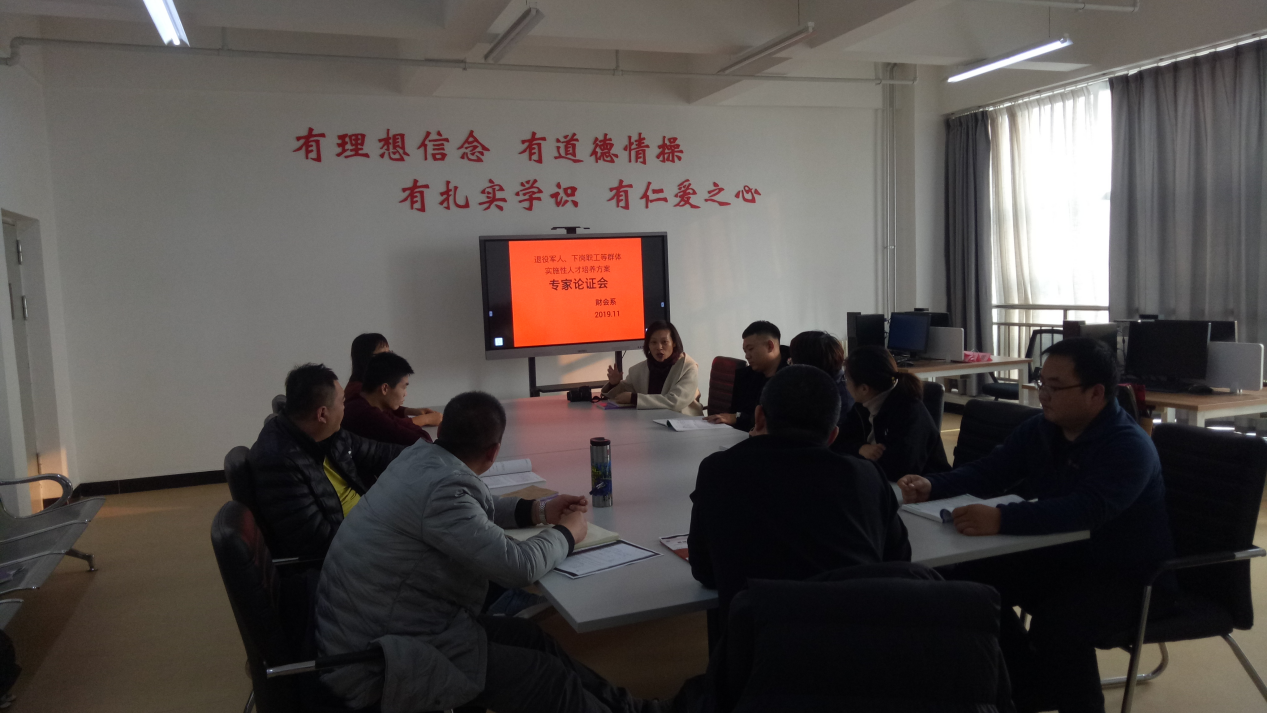 附件2:山西管理职业学院金融管理专业面向社会人员招收的在籍学生学分认定、积累和转换办法实施细则（试行）为了鼓励、支持和指导退役军人、下岗职工、农民工、新型职业农民及在岗职工等群体提升学历，对退役军人、下岗职工、农民工、新型职业农民及在岗职工等群体参加其他国民系列教育（已取得学信网可查的毕业证书）、参加职业资格证书考试、参加开放课程学习平台学习、参加职业技能竞赛、参加专业技术和岗位培训以及获得发表论文、获得专利授权等业绩类成果且与专业学习、学业要求相关的经历、成果，可以折算为学分（以下称为转换学分），计入学业成绩。但认定和转换的全部学分不得超过相关专业毕业总学分的50%。内容相同或相近的国家职业资格证书、培训证书、竞赛奖励等成果不得重复转换，以最高级所认定的学分进行转换。具体办法规定如下：　一、具有国民教育系列学历的正式学习成果教育部注册的公立普通高校全日制教育、公立高等职业院校全日制教育、全国自学考试、成人函授教育、远程教育以及其他国家承认的国民教育序列的学历教育，专科及以上，其已修的学历课程与现有课程名称相同或相近，教学目标相近，教学内容相关度在80%以上，可认定和转换为高职院校对应课程的学分，具体要求如下：1.已修的学历课程成绩合格；2.已修的学历课程在内容上要与现修课程内容至少达到80%的吻合度，方可认定为有效。3.已经获得专科或本科毕业证书可以选择4门非专业课程免修。4.已修的学历课程最高可以认定学分不超过专业总学分的50%。（一）同等及以上学历的学分认定和转换1.在原同等及以上学历取得过程中修得的思想政治理论课、计算机基础课、军训和军事理论课、体育必修课等通识教育课的学分，可直接转换为转入专业相应课程的学分。2.在原同等及以上学历取得过程中修得的课程学分，若原课程内容与现有课程名称相同或相近，教学目标相近，教学内容相关度在80%以上，且学时、学分也基本一致，则可以转换为相应课程的学分。（二）低一级学历的学分认定和转换1.低一级学历的学分认定和转换仅适用于实践技能类课程。2.低一级学历的学分认定和转换为学历教育课程的学分，原则上不得超过相关专业毕业总学分的25%。    3.已具有国民教育系列中职(含技工教育)及同等学历者，进入高职院校高职专业学习，其所学课程与现有该类课程名称相同或相近，教学目标相同，教学内容相关度达到100%，可认定和转换为相应课程的学分,替换课程的教学要求、学分数应等于或高于被替换课程。（三）高等教育自学考试课程的学分认定和转换通过高等教育自学考试的课程，以课程为基础，课程名称相同或相近，自学考试考试大纲和高职院校教学内容相关度80%以上，不分学历层次，可认定和转换为高职院校学分相近或相同的对应课程学分，原则上不得超过相关专业毕业总学分的50%。　二、线上线下学习培训获得的证书（一）在线课程学习证书的学分认定和转换1. 在线课程学习证书是指在国内外主流开放课程学习平台获得的学习证书。2. 在线课程学习证书的学分认定和转换为学历教育课程的学分，原则上不得超过相关专业毕业总学分的25%。3. 在线课程的教学目标、教学课时、教学内容和考核要求等内容为依据认定和转换对应课程的学分。4．学生线上课程学习完成后，应在结束课程的一个月内将校外单位提供的成绩单（实习实践证明、证书）原件及复印件两份提交学生所在系。5．专业类教学环节由系完成学分认定，报教务处备案并登录成绩；基础类创新创业类课程、人文素质类课程报教务处进行课程模块和学分审核、认定、备案并登录成绩。（二）培训证书的学分认定和转换 1. 培训证书是指由国家行政部门认定的有关职业技能、专业技术和岗位培训等方面证书。2. 培训证书的学分认定和转换为学历教育课程的学分，原则上不得超过相关专业毕业总学分的25%。3. 根据培训证书的级别和内容相关程度，可认定和转换为相应高等学校相关专业对应课程的学分。 4. 培训证书学分认定和转换为学历教育课程学分，应为学生入学后获得，且有效期为学习者获得培训证书之日起的 3 年内。三、具有国家承认的资格证书类学习成果学生既往获得的各类资格证书，与现修专业（课程）内容相关且不低于现修专业（课程）要求者，可以申请学分认定，学分认定提交的材料需保证认定当前的时间节点属于证书的有效时间范围。（一）国家职业资格证书的学分认定和转换 1. 国家职业资格证书是指按照国家职业标准，通过政府认定的考核鉴定机构，对劳动者的技能水平和从业资格进行评价和认定的国家证书。2. 国家职业资格证书的学分认定和转换为学历教育课程的学分，原则上不得超过相关专业毕业总学分的25%。 3.学生参加各类国家职业资格考试、社会技能考试等，取得合格以上成绩或资格证书的，根据国家职业资格证书级别和内容相关程度，可认定和转换为相应的“课证融通”课程或综合实践课程学分。（二）非国家职业资格证书的学分认定和转换1. 非国家职业资格证书指技能等级证书、专项能力证书、政府认定的行业证书等。2. 非国家职业资格证书的学分认定和转换为学历教育课程的学分，原则上不得超过相关专业毕业总学分的25%。3. 根据非国家职业资格证书的级别和内容相关度，可认定和转换为相应高等学校对应课程的学分。四、业绩类成果的学分认定和转换 1. 业绩类成果主要指个人取得学术、职业或其他方面的成果，包括但不限于创新创业、科学研究、社会服务、文化传承、竞赛奖励等。2. 业绩类成果的学分认定和转换为学历教育课程的学分，原则上不得超过相关专业毕业总学分的25%。3.学生参加学校组织或认可的各类专业比赛、竞赛，获省级以上奖项的，经评审后可认定和转换为相应的专业课程或专业实践环节学分，也可申请认定为公选课学分。如已申请竞赛加分的，不再予以课程替换和学分认定。4. 学生参加学校组织或认可的非专业类比赛，个人获得省市级以上荣誉的，或参加学校组织及认可的非本专业实践活动，个人获得省市级以上荣誉的，可认定为素质拓展类公选课学分。素质拓展类公选课累计认定不超过2学分。5.各级非物质文化遗产代表性项目代表传承人、技能大师和工匠大师，其所学专业与其专长相匹配，相应高职院校应承认其成果并分配相应学分。    6. 职业经历、实习实践、志愿服务、创新创业、科学研究、社会服务、文化传承、专利版权等体现资历、资格和能力的学习成果，通过一定的标准和程序，经认定后可转换为相对应课程的学分。 7.学生公开发表学术论文、主持参与科研项目，可认定为创新创业类公共选修课学分，累计不超过2学分。如研究内容与培养计划中课程要求内容相同或相近的，可申请课程替换认定为相应课程的学分。（一）正式学习成果认定学生可直接申请不高于被学分认定课程的专业层次的课程学分，系部组织学习成果审核组进行审核，将审核结果报教务处核查备案。系部逐步建立《正式学习成果认证课程匹配目录表》。1.各类公开发表的学术论文：（1）被SCI、SSCI、EI检索或权威期刊，5学分；（2）一级学术期刊，4学分；（3）核心学术期刊，3学分；普刊2学分。2．正式出版著作：4学分。3．科学研究：（1）通过科技主管部门鉴定：①省部级5学分；②市级4学分；（2）取得发明专利5学分；取得实用新型专利3学分；取得外观设计专利1学分；（3）主持纵向课题（包括科研项目）并完成：①国家级5学分；②省级4学分；③市级2学分；④校级重点项目1学分，校级一般项目0.5学分。（4）主持并完成横向课题并得到校科研处确认，课题经费在：①20万元及以上5学分；②5万元及以上3学分；③2万元及以上2学分；④1万元及以上1学分。（5）完成获得学校专项经费资助并有相应成果证明（作品）的开放实验项目，每次可获0.5学分，累计最高不超过1学分。4．论文、著作或科技成果第一作者第一完成人计满学分，第二以下以第一作者或第一完成人得分乘以调节系数（系数具体见下表），后取整记分值（不作四舍五入）保留小数点后一位，以0.5学分为限。合作论文、著作或科技成果按作者人数与排名次序分解系数如下：（二） 非正式学习成果认定非正式学习成果的认定，学生需提供证明自己知识和技能的相关材料，由学院组织审核小组，采用考察、考核等方式进行审核，并将审核通过的结果提交教务处核查备案。经验能力类是指学习者在既往的工作、生活经历中获得的，与现修专业（课程）相关的，并且达到一定水准要求的知识和技能。这类成果包括但不限于以下形式：1.在本专业取得显著成绩，获全国、省、市级有关部门授予的“劳动模范”或“五一劳动奖章”或山西省劳动竞赛委员会授予的个人一等功或获部、省、市财政部门授予的“先进会计工作者”称号;或取得“山西省会计领军人才”证书;2.在财务、会计、金融等领域某个方面有前瞻性研究成果，对解决本专业疑难问题，发挥了关键性作用，经同行专家鉴定具有较大影响力并取得了明显效益，得到市级以上行业主管部门或大中型企业的书面认可;3.主持一个行业或一个大中型企业会计工作期间，有过会计方法创新或先进经验总结，被市级以上行业主管部门或大中型企业认可并予以推广;4.在管理会计建设和推广中发挥重要作用，取得显著成绩并得到省级财政部门认可;5.作为主要执笔人参与制定行业或大中型企业的会计核算制度、财务管理制度、会计操作规程或发展规划，经市级以上行业主管部门或大中型企业批准实施。须有市级以上行业主管部门或大中型企业的书面认可;6.在单位会计核算、财务管理、内部审计、内控制度建立、会计信息化工作中起到关键作用和具有创新性，通过起草会计方面文件、具体办法、管理建议书等提出建设性意见，被本单位采纳并实施，效果显著。须有本单位书面认可或提供证明显著效果的鉴定材料。对非正式学习成果认定的要求如下：1.非正式学习成果的内容必须与认定的专业培养目标或课程内容具有较大相关性。2.非正式学习成果认定需要提交能够证明成果的完善的支持材料。3.非正式学习成果最高可认定学分不超过专业总学分的20%。五、其他(一)依据《退役士兵安置条例》（国务院、中央军事委员会第608号）文件，退伍军人可申请免修公共体育、军事技能和军事理论课程，相应课程以85分记，并认定相应学分。（二）参加教学计划之外，由单位或社会组织的各种竞赛性、科研性、学术性、实践性活动所取得的证书。这些活动主要包括由县、市及省级以上部门组织，并经相关部门核准的重点技能、知识竞赛、科研训练、发明、专利、设计、科学研究等。（三）经批准代表单位参加重大活动（抗洪救灾、体育比赛、文艺演出等），可以申请认定相应课程学分。主要指代表单位参加抗洪救灾、国家级文艺展演、体育比赛等大型活动。说明: 1.其他课程不能替换为专业核心课,实践课程与理论课程之间不能相互替换。2.除学生函授、自考、网络课程等有明确成绩记载的情况外，其他原因进行课程替换和学分认定的，总评成绩计为“合格”。3. 替换认定不及格课程的，成绩计为重修成绩60分。4. 学生提交的申请材料，应当真实可靠。对弄虚作假者，一经查实，取消该所替换课程成绩和认定的学分，不再受理其任何替换和认定申请，情节严重的按学校相关规定进行处理。5. 有下列情况之一的不予以课程替换或学分认定：（1）未经学校相关部门认可的项目、成果等；（2）非法出版物刊登的文章或作品；（3）提供的材料不齐全或弄虚作假；（4）未在学校规定时间内办理的。6.学分认定、积累和转换工作每学期进行一次，在每个学期的考查周报送相关材料。备注:本办法自公布之日起实行，由教务处负责解释。附转换学分申请书注：1.此表一式三份，学生本人、学生所属系部（存档）、任课教师各一份（作为成绩依据上交教务处）。2.除本申请书外，须提供转换学分实施细则及申请转换学分支撑材料。附件3:山西管理职业学院扩招学生教育教学管理办法一、专门管理机构学院成立扩招学生管理领导机构。主任由院长担任，副主任由分管副院长担任,成员由职能处室负责人和各系部主任组成。全面负责扩招学生教育教学管理工作。二、课程标准制定各系部根据学院颁行的《关于制定课程标准的原则意见》执行，制定各专业课程标准。课程标准要包含课程名称（含独立设置的实践性教学环节）、适用专业、制订依据及指导思想、课程性质、设计思路、课程目标、课程内容和要求、课时分配、课程重点和难点、主要教学活动安排、考核评价标准和方法、课程资源的开发与利用、学习参考书目、其它说明等部分组成。三、教学组织管理（一）教学组织根据扩招社会生源特点，结合学院实际，实行弹性学制、弹性学期和弹性学时的学分制管理。采取“工学交替-节假日集中教学”“线上和线下相结合”“校企协同育人-送教上门教学”等三种教学模式。 1.工学交替-节假日集中教学模式：主要针对专业课和专业基础课。利用周末或节假期间在校集中授课，集中授课时数严格按照培养方案规定和要求，确保授课的系统性和完整性。各系要安排好课表与教师，同时做好学生监管，确保教学质量。2.线上线下相结合教学模式：主要针对公共基础课。依托学院网络课程平台的优质课程进行线上学习与辅导，同时利用节假日或工休进行线下理论教学和技能集训，线下集中授课和集训时数不得少于培养方案规定时数。线上教学以“智慧树”和“智学堂”提供的学习平台为主；线下教师负责平时答疑、作业布置与批改、期末考试与成绩评定等工作。鼓励各系部教师利用“智学堂”平台建设网络课程资源和课程。3.校企协同育人-送教上门教学模式：主要针对专业课和专业实训课。深化校企合作，推行校企资源共享、过程共管、人才共育，与合作企业共同为学生上门集中授课或组织技能训练，根据岗位编班分组，授课时间与企业共同协商，集中教学时数严格按照培养方案规定时数执行，确保理论教学和实践环节的系统性和完整性。各系要与企业做好对接，采用企业兼职教师与校内专任教师相结合的模式进行教学。（二）成绩管理1.对各专业扩招学生进行编班管理，并按修订的扩招人员各专业人才培养方案，开足开满各门课程，同时统一录入教务管理系统，便于管理。2.每门课程无论何种教学模式，均需安排一名校内教师作为此门课程的授课教师或是辅导教师，承担本门课程的教学管理和成绩评定工作。3.无论哪种教学方式，课程考核均采用集中考试方式进行，严格考试要求和考核标准。4.成绩实行院系二级管理。期末课程考试成绩由任课教师录入成绩管理系统存档。5.成绩不合格的学生参加学院每学期第三周组织的补考，学生必须返校参加考试。成绩由任课教师录入成绩管理系统存档。      四、实践教学管理各专业要加强扩招学生实践性教学，实践性教学学时应占总学时数50%以上。各系结合专业实际，制订合理制度，将社会人员的实际工作、技能证书和相关培训等纳入实践环节,折算成学历教育中对应课程的学分进行学分替换。顶岗实习时间一般为6个月。各系制定顶岗实习管理办法，在保证顶岗实习质量的前提下，将社会人员的实际工作纳入实践环节，完成规定的顶岗实习学习任务，可折算成学历教育相应学分。每位学生互换的总学分一般不超过本专业总学分的二分之一。五、师资队伍管理各专业要加强校企合作，建立一支由学校教师与行业企业专家组成的专兼职教学团队，强化专业师资队伍。由系部选派一批师德高尚、责任心强的专业教师担任扩招学生教学任务。行业企业聘任的兼职教师必须具有中级以上职业技术职务，一些高技术的能工巧匠必须具有高级工职业资格证书。学校定期对教师进行培训、由系部选派教师定期到企业实践锻炼，强化“双师型”教师队伍建设。鼓励各专业积极建立项目式、模块化教学需要的教学创新团队，积极推动教师教育理念、教学观念、教学内容、教学方法、教学评价的变革，不断增强实践教学的能力。六．教学质量检查为确保扩招学生人才培养的质量，保证标准不降。   （一）构建学院、系部二级教学质量监督体系。采取系部常规化教学检查与教学院随机检查相结合的方式进行，教务处、系部应及时公布检查结果并反馈教师本人改进教学中的问题。（二）定期对教学工作进行专项检查。在每学期期初、期中、期末定期对任课教师教学工作进行专项检查，重点检查任课教师的教学文件：教师学期授课进度计划表、教师工作手册、教案、学期工作总结等。（三）加强对重点教学环节的检查。围绕重点教学环节，诸如扩招学生学情分析、学生作业批改、考试命题、学生学习成绩的认定及录入等环节进行督导检查。（四）强化对课堂教学环节的检查。根据学院听课管理办法，积极发挥同行、院系领导、职能部门在课堂教学环节中的督导检查作用，各专业团队、专业带头人、院系领导、职能部门负责人要根据听课管理办法深入教学一线、深入课堂，及时对课堂教学效果进行评价并反馈给任课教师。（五）充分发挥优质网络教学平台质量监控的作用。通过智慧树、智学堂等优质网络教学平台，充分发挥平台在学生学习进度、知识测评、在线考试等环节的监测作用。七、质量监控评价（一）建立由学生、社会、学校和教师等共同参与的评价机制。   在评价的主体上，针对社会生源调动学生主动参与评价的积极性，改变评价主体的单一性，实现评价主体的多元化，建立由学生、社会、学校和教师等共同参与的评价机制。（二）依托教务管理平台，构建系部（主任）测评、教学督导测评、教师同行测评、学生测评四位一体的线上教学质量测评实施体系。每学期期末，利用教学管理系统教学评价模块，对教师教学质量进行线上测评。八、学籍管理规定学生按照《普通高等学校学生管理规定》、《山西管理学院学生学籍管理制度》等相关学籍管理规定办理入学注册及在校学籍管理。扩招学生在学习期间不得转学、转专业，在规定年限内（最高不超过6年），修完教育教学计划规定内容，成绩合格，达到我院毕业要求的，方可颁发全日制（专科）毕业证书。                                                                    2020.4.10.所属专业大类（代码）所属专业类（代码）对应行业（代码）主要职业类别（代码）主要岗位类别（或技术领域）职业资格证书或技能等级证书财经商贸大类（63）财务会计类（6302）金融、会计、审计及税务服务（7241）会计专业人员（2-06-03）税务专业人员（2-06-05）银行专业人员（2-06-09）证券专业人员（2-06-11）财务会计岗位资金管理岗位投融资管理岗位理财规划岗位财务分析岗位税务筹划岗位金融服务外包运营岗位商业银行、担保公司客户经理初级会计职业证书银行从业资格证书证券从业资格证书理财规划师信息化工程师-ERP应用资格证书序号课程名称主要教学内容及要求学分参考学时1大学语文依据《高等职业学校语文教学大纲》开设并与专业实际和行业发展密切结合4562经济数学依据《高等职业学校数学教学大纲》开设并注重在职业模块的教学內容中体现专业特色4643大学英语依据《高等职业学校英语教学大纲》开设并注重在职业模块的教学內容中体现专业特色6924计算机应用基础依据《高等职业学校计算机应用基础教学大纲》开设并注重在职业模块的教学內容中体现专业特色4565体育与健康依据《高等职业学校体育与健康教学指导纲要》开设并与专业实际和行业发展密切结合7986道德素养毛中、思修、形势与政策；马克思主义理论类、党史国史101627身心素养心理健康教育、军事理论和军事技能；美育、中华优秀传统文化82088职业素养职业发展与就业教育、创新创业教育4609科学素养安全教育、节能减排、绿色环保、海洋科学816（每讲4课时）10人文素养金融知识、社会责任、人口资源、管理知识等816（每讲4课时）序号课程名称课程性质    (公选课、专选课、网络课）课程类型           （人文社科类、自然科学类、活动类、综合类）学分学时学期(2、3、4)周学时周数备注1国学精粹公选课人文社科类2322、3、42162明清小说鉴赏公选课人文社科类2322、3、42163英语交际口语公选课人文社科类2322、3、42164中西方文化比较阅读公选课人文社科类2322、3、42165动漫英语欣赏公选课综合类2322、3、42166英语影视赏析公选课综合类2322、3、42167英美影视之美剧赏析公选课综合类2322、3、42168职场英语公选课人文社科学2322、3、42169英文时事报刊选读公选课综合类1162、3、42810影视英语视听说公选课综合类2322、3、421611英语实用文写作公选课综合类2322、3、421612跳绳公选课(50人)活动类2322、3、421613足球公选课(50人)活动类2322、3、421614羽毛球公选课(50人)活动类2322、3、421615排球公选课(50人)活动类2322、3、421616棋牌公选课(50人)活动类2322、3、421617书法公选课(50人)活动类2322、3、421618摄影公选课(50人)活动类2322、3、421619篆刻公选课(50人)活动类2322、3、421620毽球公选课(50人)活动类2322、3、421621应用文写作公选课(50人)活动类2322、3、421622英语语法精讲与强化公选课人文社科类2322、3、421623现代诗鉴赏公选课人文社科类2322、3、421624唐宋词鉴赏公选课人文社科类2322、3、421625趣味数学公选课自然科学类2322、3、421626数学史话公选课自然科学类2322、3、421627解析几何公选课自然科学类2322、3、421628中国古典文学作品中的意境美赏析公选课人文社科类2322、3、421629数学思维与技巧公选课自然科学类2322、3、421630线性代数公选课自然科学类2322、3、421631影视欣赏公选课综合类2322、421632外国文学作品欣赏公选课人文社科类2322、421633普通话公选课综合类2322、421634社交礼仪公选课综合类2322、421635消费心理学公选课综合类2322、421636现代智慧物流公选课综合类2322、421637中国旅游公选课人文社科类2322、421638中国传统文化公选课人文社科类2322、421639中国政治地理公选课人文社科类2322、421640哲学公选课人文社科类2322、421641英语词源探秘网络课通识课22、3、421642食全食美网络课通识课22、3、421643服装色彩搭配网络课通识课22、3、421644诗经爱情诗十二讲网络课通识课22、3、421645葡萄酒的那些事儿网络课通识课22、3、421646时尚流行文化解读网络课通识课22、3、421647茶语春秋-中国茶文化网络课通识课22、3、421648妙语人生网络课通识课22、3、421649文史哲与艺术中的数学网络课通识课22、3、421650女性形体礼仪与形象塑造网络课通识课22、3、421651餐桌上的奇妙世界网络课通识课22、3、421652英文电影鉴赏网络课通识课22、3、421653推拿保健与养生网络课通识课22、3、421654电影作品解读网络课人文社科类2332、3、421655艺术与审美网络课混合式2422、3、421656企业文化-职业新人升级攻略网络课人文社科学类2322、3、421657创新工程实践网络课 人文社科类3482、3、421658图说人际关系心理网络课人文社科类2282、3、421659生活中的市场营销网络课人文社科类2322、3、421660跨文化沟通心理学网络课人文社科类2282、3、421661孙子兵法中的思维智慧网络课人文社科类2362、3、421662茶语春秋—中国茶文化网络课人文社科类2292、3、421663创业营销——创业新手营销实战指南网络课人文社科类2302、3、421664Know Bfore You Go:趣谈“一带一路”国家网络课人文社科类2282、3、421665中国历史地理网络课人文社科类2302、3、421666公共关系与人际交往能力网络课人文社科类4722、3、421667中国古典诗词中的品格与修养网络课人文社科类4722、3、4216序号课程名称主要教学内容和要求学时1金融基础本课程的教学内容主要涵盖货币、信用、金融机构、金融市场与金融工具、货币供求均衡、货币政策等方面。通过本课程的教学，要求学生比较全面地掌握金融学的基本理论、基本知识和基本方法，系统的掌握货币、信用、金融机构、金融市场、金融宏观调控等基本范畴、内在关系及其运动规律，并能用相关的理论解读现实的经济现象和金融现象，能够运用所学到的理论知识分析简单的经济金融问题，进而站在高度分析宏观经济金融形势和微观金融活动。22  证券投资教学内容包括有价证券的含义，股份有限公司的概念及其特点；股票的概念、特点及分类，公司的种类，股价指数的概念；系统风险和非系统风险的定义，股票公开发行的条件， 发行股票的主要方式，证券交易的原则；经纪关系的建立；证券交易的过程；证券的竞价方式；指定交易与转托管；证券交易的费用。证券市场与宏观经济运行之间的关系行业形势对行业内证券价格的影响，公司财务分析的比率分析法。通过学习使学生增加证券投资方面的知识，拓广了知识面，让学生基本掌握证券投资的基础原理，了解证券市场的运行规律，掌握证券投资的分析方法，为其他的学习和今后走的工作打好基础。23 会计职业基础内容包括了解企业会计工作组织与会计职业；描述会计、会计目标和会计方法；划分会计要素，建立会计等式，开设会计账户，运用借贷记账法；核算企业主要经营过程的经济业务和成本计算，填制和审核会计凭证；设置和登记会计账簿；组织和开展财产清查；编制和报送会计报表；选择和应用账务处理程序。要求学生要求学生了解会计对象及会计的基本要素。理解会计科目内涵。掌握复式记账原理及借贷记账方法。熟练操作建账、填制与审核会计凭证、登记账簿、财产清查、编制会计报表等账务处理能力。44  经济法基础内容重点包括经济法概论、会计法律制度；支付结算法律制度；税收法律制度；税收征收管理法律制度；劳动合同与社会保险法律制度。要求学生能够运用所学理论知识分析经济社会中一些简单的案例，并在毕业后的实际工作中能够利用法律武器维护企业、客户及个人的合法权益，同时能提高学生法律素质，增强法律意识，并将其内化成遵纪守法、自觉自律、维护自身合法权益的强大动力。45金融服务外包理论与实务内容包括服务外包的产生和发展、服务外包相关概念及分类、服务外包与社会经济、服务外包理论综述、服务外包发展条件、服务外包的发展战略与相应的产业规划探索、服务外包企业管理、中国发展服务外包战略分析、世界主要外包承接国家、世界主要的服务外包发包方、服务外包产业成功案例、服务外包新趋势等。要求学生理解服务外包业务，掌握金融服务外包业务的工作技能。46互联网金融原理与实务内容分为三篇12章来解读和剖析互联网金融的有关问题。第一篇重点介绍互联网金融的基础理论知识，对互联网金融的基本概念、本质、特征、发展成因及其发展概况做了梳理和澄清。第二篇重点介绍当前互联网金融的发展模式，以及各个主要互联网金融模式的交易模式、框架及特点，并结合大量实例来解读各个模式的运作机理。第三篇重点介绍当下以及未来我国互联网金融的监管问题，并对美国、英国等互联网金融发达国家的一些监管制度进行介绍。要求学生系统了解互联网金融运作的基本机制,能利用所学知识初步分析互联网金融发展趋势,理解生活中出现的金融现象.47保险客户服务与管理内容包括初识客户服务,有效沟通, 保险柜面管理,保险咨询和投诉管理,保险客户关系管理,服务规划,保险呼叫中心管理。要求学生通过对保险客户服务相关业务的仿真操作与情景模拟的学习，能够了解保险公司客户服务部不同岗位应具备的知识与技能，掌握各项服务业务的基本流程，初步具备从事保险客户服务与管理的操作技能，具有善于沟通和合作的品质，为学生发展各专业化方向的职业能力奠定基础。48金融营销实务内容包括金融营销概述，金融营销策，金融服务营销，金融产品开发与营销管理，银行卡营销实务，金融客户经理，客户沟通与产品推广，金融网络营销，金融营销创新。通过金融营销实务课程的学习与训练实践活动，掌握金融营销实务方面的基础知识、基本理论，对金融营销实务有全面、系统的了解和较为深刻的认识，对金融营销策划、战略的制定，对银行业、证券业、保险业等主要金融企业服务营销的行为分析，对金融产品开发与营销管理，银行卡营销实务，金融客户经理制度，客户沟通与产品推广，以及金融行业网络营销现状，金融营销的创新形式有较为系统的掌握。69财务决策内容涉及企业整体战略、产品研发、生产、市场、销售、财务管理、账务处理、团队协作等多个方面，让学生在游戏般的训练中体验完整的企业经营过程，感受企业发展的典型历程，感悟正确的经营思路和管理理念。通过模拟训练，能够让他们直观感性认识企业，初步了解企业的经营流程和经营决策，了解企业的组织机构设置及其相互之间的关系，感知企业经营的艰辛，体会企业经营涉及的知识以及团队合作的重要性。4序号课程名称课程性质课程类型学分学时学期周学时周数类型1营销策划专业选修B2365217综合类2客户关系管理专业选修B2345217综合类3理财规划专业选修B2364218综合类4信用卡基础知识专业选修B2364218综合类5营销方案设计专业选修B2344218综合类6财务决策实训专业选修C2363217实训类7VBSE财务综合实训专业选修C3515418实训类8基础会计电子实训专业选修C2364218实训类9虚拟报税实训专业选修C2345218实训类10金融营销技能实训专业选修C2362218实训类11金融服务外包综合实训专业选修C2365217实训类12EXCEL数据处理与财务分析专业选修C2345217实训类13消费心理学专业选修C0.125实训类14金融外包职业素养专业选修C0.125实训类15电话营销技巧专业选修C0.125实训类16专业讲座专业选修课C0.121-5活动类17金融服务礼仪专业选修C0.121-5活动类18社会实践专业选修课C0.121-5活动类19社团活动专业选修课C0.121-5活动类20技能大赛专业选修课C0.121-5活动类21沟通技巧专业选修课C0.121-5活动类22会议管理专业选修课C0.121-5活动类项目认知实习的内容认知实习的要求课时认知实习1，工作岗位的一般要求，2，工作环境的基本条件，3，目前在岗位工作的人们对职业岗位的认识和理解，4，企业或公司对员工的基本要求。认知实习是对书本知识的巩固加深。需要到工作岗位的环境去参观，去了解今后将要工作（实习）的环境，增加对将要从事的职业岗位的初级认识，只有学员积极参加认知实习，对未来工作岗位、工作内容有了初步的认识，才能有针对性的继续学习。1周序号学期实训项目名称依托课程学时实训要求考核方式备注121.金融服务礼仪规范基本要求2.金融行业基本规章制度。《金融服务礼仪》2实训报告考查基本技能实训221.现金规划实训2.保险规划实训《金融服务外包综合实训》2实训报告考查岗位技能实训321.金融服务营销技能《金融服务营销技能实训》2实训报告考查专业技能实训441.金融专业综合实训《金融营销技能实训》2实训报告考查专业技能实训521.证券投资分析技能实训2.模拟股票交易实训《证券投资》2实训报告考查专业技能实训631.财务决策平台规则2.运营实战篇3. 会计业务实战操作4. 会计典型业务处理《财务决策实训》2实训报告考查专业技能实训741.岗前培训2.招聘与应聘3.团队组建4.期初建账5.广告投放6.业务处理7.培训调研8.企业文化建设9.期末结账《VBSE财务综合实训》2实训报告考查专业技能实训811.会计书写训练实训；2.点钞捆钞训练实训；3.会计凭证填写实训；4.整理与装订实训；5.银行业务认识实训；6.税务业务认识实训；7.小键盘录入。《基础会计电子实训》2实训报告考查专业技能实训931.增值税计算与申报实训；2.消费税计算与申报实训；3.关税计算与申报实训；4.企业所得税申报实训；5.个人所得税申报实训；6.其他税种申报实训；《虚拟报税实训》2实训报告考查专业技能实训1051.会计综合业务处理。《会计手工综合实训》4实训报告考查专业技能实训项目顶岗实习的内容顶岗实习的要求课时顶岗实习了解实习单位概况（企业文化、企业管理制度、企业生产设备，软件应用等）；了解企业工作岗位设置；了解企业工作岗位工作职责；了解工作岗位工作规程严格执行学校顶岗实习管理制度；在校企双方协商的基础上由学校制订实习计划； 学校、实习企业和学生本人或家长应当签订书面协议；学校和实习企业应当加强对实习生的劳动安全教育，学校应为实习学生购买意外伤害保险等相关保险；实习企业要为学生实习提供必要的实习条件和安全健康的实习环境；学校和实习企业应当建立严格的实习生考勤制度，由实习企业按照员工管理要求记录到岗情况；学校要充分运用现代信息技术手段，适时做好实习过程记录。顶岗实习信息平台应记录实习生每日考勤、工作岗位、工作内容、教师指导等事项；顶岗实习结束时，学生应提交顶岗实习总结，企业指导教师和实习企业应出具顶岗实习鉴定表，对学生实习情况进行综合评定。实习管理部门应及时收集、整理和评阅学生实习记录、企业实习鉴定表和学生实习总结。20周序号课程内容学习要求学分1入学教育入学教育主要是通过专业介绍、优秀学长事迹介绍等激发学生专业学习热情，初步培养敬业精神。12军事训练军事教学环节，采取多种军事训练方式，掌握基本的军事技能，培养学生吃苦耐劳、爱国、友善、诚实的品质13毕业教育毕业教育是一个不断进行的动态过程。一般我们通常把毕业前1年作为毕业教育的重点时期。主要通过开设《就业指导》等课程，全面介绍就业形势和就业政策，进行道德、纪律等方面的系统指导和教育；安排毕业生大会；请优秀毕业生做报告、讲座，介绍他们的成才之路，对毕业生思想进行有益的启迪；请企业领导作报告，介绍企业对毕业生的基本要求；请政府有关人员或专家介绍国内外就业情况，分析有关专业知识特点，讲解相关行业概况、发展潜力和对从业人员的要求等；举行就业模拟试验、择业面试技巧、修饰仪表仪容以及填写有关表格的讲座等；对毕业生就业进行指导和咨询服务。教育毕业生进一步树立正确的人生观、价值观、择业观，培养良好的职业道德。1课程类别课程类别课程名称学分小计学分学分占比公共基础必修课程（含公共基础限选课程）道德素养毛中、思修、形势与政策；马克思主义理论类、党史国史104733%公共基础必修课程（含公共基础限选课程）身心素养体育（体质健康测试）、心理健康教育、军事理论和军事技能；美育、中华优秀传统文化154733%公共基础必修课程（含公共基础限选课程）职业素养职业发展与就业教育、创新创业教育44733%公共基础必修课程（含公共基础限选课程）人文素养大学英语、数学、语文、计算机公共基础184733%专业必修课程专业基础金融基础23726%专业必修课程专业基础证券投资23726%专业必修课程专业基础会计职业基础43726%专业必修课程专业基础经济法基础43726%专业必修课程专业核心金融服务营销23726%专业必修课程专业核心互联网金融概述23726%专业必修课程专业核心金融服务外包理论与实务23726%专业必修课程专业核心服务外包项目管理23726%专业必修课程专业核心保险客户服务与管理23726%专业必修课程专业核心顶岗实习（含实习报告）153726%专业选修课程 （含限选课)综合类见专选课列表    12   4430%专业选修课程 （含限选课)实训类见专选课列表    36   4430%专业选修课程 （含限选课)活动类与专业相关的活动课如工作坊、工作室、兴趣小组、讲座、协会    8   4430%公共选修人文社科类表3公共选修课（含网络课程）一览表    16   1611%公共选修自然科学类表3公共选修课（含网络课程）一览表    16   1611%公共选修活动类表3公共选修课（含网络课程）一览表    16   1611%公共选修综合类（含网络课50%）表3公共选修课（含网络课程）一览表    16   1611%合计合计合计144100%      教学活动  学期入学教育军训公益劳动社会实践见习实习综合实训顶岗实习毕业教育理论教学周数学期教学总周数备注一1111720二121720三121720四31720五31720六19120课程类别课程类别课程名称课程名称总学时其中实践学时学分集中面授学习学时平台自主学习学时其它学时学期学期学期学期学期学期考试/考查课程类别课程类别课程名称课程名称总学时其中实践学时学分集中面授学习学时平台自主学习学时其它学时123456课程类别课程类别课程名称课程名称总学时其中实践学时学分集中面授学习学时平台自主学习学时其它学时202020202020公共基础课公共基础课思想道德修养与法律基础（含思政课实践1学分）（网络学习）思想道德修养与法律基础（含思政课实践1学分）（网络学习）421033考试公共基础课公共基础课毛泽东思想和中国特色社会主义理论体系概论（网络学习）毛泽东思想和中国特色社会主义理论体系概论（网络学习）721644考试公共基础课公共基础课形式与政策（网络学习）形式与政策（网络学习）1681√√√√√考查公共基础课公共基础课党史国史（网络学习）党史国史（网络学习）16812（8W）考查公共基础课公共基础课马克思主义理论类（网络学习）马克思主义理论类（网络学习）16812（8W）考查公共基础课公共基础课体育（体育健康测试）（自学）体育（体育健康测试）（自学）9898722.52.5考查公共基础课公共基础课心理健康教育（自学）心理健康教育（自学）16812（8W）考查公共基础课公共基础课军事理论和军事技能（自学）军事理论和军事技能（自学）14011242(2W)考查公共基础课公共基础课美育（自学）美育（自学）16012（8W）考查公共基础课公共基础课中华优秀传统文化（网络学习）中华优秀传统文化（网络学习）36022考查公共基础课公共基础课创新创业基础（网络学习）创新创业基础（网络学习）14712842（7W）考查公共基础课公共基础课大学生创新创业指导（网络学习）大学生创新创业指导（网络学习）1681284√√√√2（8W）考查公共基础课公共基础课大学生职业生涯规划（网络学习）大学生职业生涯规划（网络学习）14712842（7W）考查公共基础课公共基础课大学生就业指导（网络学习）大学生就业指导（网络学习）1681284√√√√2（8W）考查公共基础课公共基础课大学英语（网络学习）大学英语（网络学习）9206176842考查公共基础课公共基础课数学（网络学习）数学（网络学习）6424172122考查公共基础课公共基础课大学语文（网络学习）大学语文（网络学习）560464684考查公共基础课公共基础课计算机公共基础（集中面授）计算机公共基础（集中面授）5656478664考试公共基础课公共基础课小计小计79635647602170专业课专业基础课专业基础课金融基础（集中面授）36182362考试专业课专业基础课专业基础课证券投资（集中面授）36182362考查专业课专业基础课专业基础课会计基础（集中面授）72364724考试专业课专业基础课专业基础课经济法基础（集中面授）727047222考查专业课专业基础课专业基础课小计21614212216专业课专业核心课程专业核心课程★金融服务营销（集中面授）36182362考试专业课专业核心课程专业核心课程★互联网金融概述（集中面授）36182362考试专业课专业核心课程专业核心课程★金融服务外包理论与实务（集中面授）36102362考试专业课专业核心课程专业核心课程★服务外包项目管理（集中面授）36182362考试专业课专业核心课程专业核心课程★保险客户服务与管理（集中面授）36182362考试专业课专业核心课程专业核心课程小计180821018044884选修课公共选修课公共选修课演讲与口才选修课公共选修课公共选修课应用文写作选修课公共选修课公共选修课哲学与人生选修课公共选修课公共选修课职业道德选修课公共选修课公共选修课毛泽东军事思想选修课公共选修课公共选修课桥牌选修课公共选修课公共选修课象棋选修课小计所选学分不得低于128分所选学分不得低于16分选修课专业选修课专业选修课基础会计手工实训（集中面授）36362362考查选修课专业选修课专业选修课基础会计电子实训（集中面授）36362362考查选修课专业选修课专业选修课金融服务礼仪（网络学习）36362362考查选修课专业选修课专业选修课客户关系管理（集中面授）36362362考查选修课专业选修课专业选修课虚拟报税实训（集中面授）36362362考查选修课专业选修课专业选修课统计方法训练（集中面授）72364722考试选修课专业选修课专业选修课会计信息化（集中面授）72724724考查选修课专业选修课专业选修课财政与金融（集中面授）36182362考查选修课专业选修课专业选修课企业经济业务核算（集中面授）10854610842考试选修课专业选修课专业选修课财务管理（集中面授）72364724考试选修课专业选修课专业选修课管理会计（集中面授）72364724考试选修课专业选修课专业选修课税费计算与申报（集中面授）72364724考试选修课专业选修课专业选修课小计所选学分不得低于538504所选学分不得低于287202364106122实习实训课专业认知实习专业认知实习专业认知实习181820√√√√√实习实训课社会实践、入学教育、毕业教育、公益劳动社会实践、入学教育、毕业教育、公益劳动社会实践、入学教育、毕业教育、公益劳动181820√√√√√实习实训课综合实训综合实训财务决策实训（集中面授）36362362考查实习实训课综合实训综合实训VBSE财务综合实训（集中面授）36362362考查实习实训课综合实训综合实训金融营销技能实训（集中面授）36182364考查实习实训课综合实训综合实训金融服务外包综合实训（集中面授）36362362考查实习实训课综合实训综合实训EXCEL数据处理与财务分析（集中面授）72364724考查实习实训课顶岗实习顶岗实习顶岗实习3903901539015W考查实习实训课小计64258831216合     计2500144类别总学时占   %课程类别课程类别课程类别学时数占   %备注理论学时103241.3公共基础课公共基础课公共基础课440理论学时103241.3专业（技能）课专业基础课专业基础课74理论学时103241.3专业（技能）课专业核心课专业核心课98理论学时103241.3专业（技能）课公共基础选修课公共基础选修课128理论学时103241.3专业（技能）课专业选修课专业选修课238理论学时小计小计小计小计小计103241.3实训实习学时146858.7公共基础课公共基础课公共基础课356实训实习学时146858.7专业（技能）课专业（技能）课专业基础课142实训实习学时146858.7专业（技能）课专业（技能）课专业核心课82实训实习学时146858.7专业（技能）课专业（技能）课公共基础选修课0实训实习学时146858.7专业（技能）课专业（技能）课专业选修课300实训实习学时146858.7其它军训、社会实践、入学教育、毕业教育、公益劳动其它军训、社会实践、入学教育、毕业教育、公益劳动其它军训、社会实践、入学教育、毕业教育、公益劳动18实训实习学时146858.7见习实习见习实习见习实习18实训实习学时146858.7综合实训综合实训综合实训216实训实习学时146858.7顶岗实习顶岗实习顶岗实习390实训实习学时小计小计小计小计小计146858.7合计25001002500100教师结构教师选用标准姓名所在单位及专业技术职务（本院教师填写所在系部）本院教师高校教师资格证，丰富教学经验赵瑞婷财会系系主任本院教师高校教师资格证，丰富教学经验解云霞财会系专业教师本院教师高校教师资格证，丰富教学经验薛丽萍财会系专业教师本院教师高校教师资格证，丰富教学经验冀文卿财会系专业教师本院教师高校教师资格证，丰富教学经验崔淑琳财会系专业教师本院教师高校教师资格证，丰富教学经验张  敏财会系专业教师本院教师高校教师资格证，丰富教学经验褚福慧财会系专业教师行业企业专家中级以上职业技术职务，有相关教学经验遆李娟临汾市公积金管理中心财务科科长行业企业专家中级以上职业技术职务，有相关教学经验王  群临汾钢铁集团会计行业企业专家中级以上职业技术职务，有相关教学经验郭   薇临汾城市投资公司会计行业企业专家中级以上职业技术职务，有相关教学经验薛晓丽临汾解放汽车销售公司会计企业能工巧匠高级工职业资格证书，有相关教学经验王  莉临汾市地震局会计企业能工巧匠高级工职业资格证书，有相关教学经验郝彦芳临汾正达信会计事务所会计企业能工巧匠高级工职业资格证书，有相关教学经验师继玲临汾正达信会计事务所会计兼课教师高校教师资格证，丰富教学经验郑建忠计财处会计兼课教师高校教师资格证，丰富教学经验郑州航计财处出纳序号  设备名称品牌型号单价（元）数量设备价值实训课程实训室功能及实训项目面向专业1手工实训操作平台配塑料凳两边座,每桌六座,铝合金框架结构25mm厚8张，3人座桌子3张2800826600会计手工实训会计手工综合仿真实训成本会计实训4.点钞技能训练5.计算器翻打传票6.数字录入实训室功能：本实训室主要服务于会计专业、财务管理专业学生对会计职业的认知与会计基本技能的训练，主要目的是训练学生的动手操作能力，是在校期间学习其他岗位能力核心课的基础。本实训室主要承担《会计职业基础实训》、《会计手工综合仿真实训》、《成本会计实训》、《会计分岗实训》会计课程的实训教学任务，由代课教师根据教学进度需要安排理实一体教学或仿真模拟实训，体现我系财经专业“教、学、做”一体化的教学模式。实训项目：1.会计书写训练实训；2.点钞捆钞训练实训；3.会计凭证填写实训；4.整理与装订实训；5.银行业务认识实训；6.工商及税务业务认识实训；7.会计分岗位业务处理。专业：会计、财务管理、金融管理年级：一年级      三年级1手工实训操作平台配塑料凳两边座,每桌六座,铝合金框架结构25mm厚8张，3人座桌子3张1400326600会计手工实训会计手工综合仿真实训成本会计实训4.点钞技能训练5.计算器翻打传票6.数字录入实训室功能：本实训室主要服务于会计专业、财务管理专业学生对会计职业的认知与会计基本技能的训练，主要目的是训练学生的动手操作能力，是在校期间学习其他岗位能力核心课的基础。本实训室主要承担《会计职业基础实训》、《会计手工综合仿真实训》、《成本会计实训》、《会计分岗实训》会计课程的实训教学任务，由代课教师根据教学进度需要安排理实一体教学或仿真模拟实训，体现我系财经专业“教、学、做”一体化的教学模式。实训项目：1.会计书写训练实训；2.点钞捆钞训练实训；3.会计凭证填写实训；4.整理与装订实训；5.银行业务认识实训；6.工商及税务业务认识实训；7.会计分岗位业务处理。专业：会计、财务管理、金融管理年级：一年级      三年级2伪钞鉴别仪(点钞机)WJDFJ03C（智能、计数光检、新版、预置、自动点钞、自动清零）3001300会计手工实训会计手工综合仿真实训成本会计实训4.点钞技能训练5.计算器翻打传票6.数字录入实训室功能：本实训室主要服务于会计专业、财务管理专业学生对会计职业的认知与会计基本技能的训练，主要目的是训练学生的动手操作能力，是在校期间学习其他岗位能力核心课的基础。本实训室主要承担《会计职业基础实训》、《会计手工综合仿真实训》、《成本会计实训》、《会计分岗实训》会计课程的实训教学任务，由代课教师根据教学进度需要安排理实一体教学或仿真模拟实训，体现我系财经专业“教、学、做”一体化的教学模式。实训项目：1.会计书写训练实训；2.点钞捆钞训练实训；3.会计凭证填写实训；4.整理与装订实训；5.银行业务认识实训；6.工商及税务业务认识实训；7.会计分岗位业务处理。专业：会计、财务管理、金融管理年级：一年级      三年级3教师示教桌木质5001500会计手工实训会计手工综合仿真实训成本会计实训4.点钞技能训练5.计算器翻打传票6.数字录入实训室功能：本实训室主要服务于会计专业、财务管理专业学生对会计职业的认知与会计基本技能的训练，主要目的是训练学生的动手操作能力，是在校期间学习其他岗位能力核心课的基础。本实训室主要承担《会计职业基础实训》、《会计手工综合仿真实训》、《成本会计实训》、《会计分岗实训》会计课程的实训教学任务，由代课教师根据教学进度需要安排理实一体教学或仿真模拟实训，体现我系财经专业“教、学、做”一体化的教学模式。实训项目：1.会计书写训练实训；2.点钞捆钞训练实训；3.会计凭证填写实训；4.整理与装订实训；5.银行业务认识实训；6.工商及税务业务认识实训；7.会计分岗位业务处理。专业：会计、财务管理、金融管理年级：一年级      三年级4折叠式高亮度书写投影仪长江TTB135011350会计手工实训会计手工综合仿真实训成本会计实训4.点钞技能训练5.计算器翻打传票6.数字录入实训室功能：本实训室主要服务于会计专业、财务管理专业学生对会计职业的认知与会计基本技能的训练，主要目的是训练学生的动手操作能力，是在校期间学习其他岗位能力核心课的基础。本实训室主要承担《会计职业基础实训》、《会计手工综合仿真实训》、《成本会计实训》、《会计分岗实训》会计课程的实训教学任务，由代课教师根据教学进度需要安排理实一体教学或仿真模拟实训，体现我系财经专业“教、学、做”一体化的教学模式。实训项目：1.会计书写训练实训；2.点钞捆钞训练实训；3.会计凭证填写实训；4.整理与装订实训；5.银行业务认识实训；6.工商及税务业务认识实训；7.会计分岗位业务处理。专业：会计、财务管理、金融管理年级：一年级      三年级5配备教材通用50603000会计手工实训会计手工综合仿真实训成本会计实训4.点钞技能训练5.计算器翻打传票6.数字录入实训室功能：本实训室主要服务于会计专业、财务管理专业学生对会计职业的认知与会计基本技能的训练，主要目的是训练学生的动手操作能力，是在校期间学习其他岗位能力核心课的基础。本实训室主要承担《会计职业基础实训》、《会计手工综合仿真实训》、《成本会计实训》、《会计分岗实训》会计课程的实训教学任务，由代课教师根据教学进度需要安排理实一体教学或仿真模拟实训，体现我系财经专业“教、学、做”一体化的教学模式。实训项目：1.会计书写训练实训；2.点钞捆钞训练实训；3.会计凭证填写实训；4.整理与装订实训；5.银行业务认识实训；6.工商及税务业务认识实训；7.会计分岗位业务处理。专业：会计、财务管理、金融管理年级：一年级      三年级6装订机全钢1401140会计手工实训会计手工综合仿真实训成本会计实训4.点钞技能训练5.计算器翻打传票6.数字录入实训室功能：本实训室主要服务于会计专业、财务管理专业学生对会计职业的认知与会计基本技能的训练，主要目的是训练学生的动手操作能力，是在校期间学习其他岗位能力核心课的基础。本实训室主要承担《会计职业基础实训》、《会计手工综合仿真实训》、《成本会计实训》、《会计分岗实训》会计课程的实训教学任务，由代课教师根据教学进度需要安排理实一体教学或仿真模拟实训，体现我系财经专业“教、学、做”一体化的教学模式。实训项目：1.会计书写训练实训；2.点钞捆钞训练实训；3.会计凭证填写实训；4.整理与装订实训；5.银行业务认识实训；6.工商及税务业务认识实训；7.会计分岗位业务处理。专业：会计、财务管理、金融管理年级：一年级      三年级7财会岗位实验材料25601560会计手工实训会计手工综合仿真实训成本会计实训4.点钞技能训练5.计算器翻打传票6.数字录入实训室功能：本实训室主要服务于会计专业、财务管理专业学生对会计职业的认知与会计基本技能的训练，主要目的是训练学生的动手操作能力，是在校期间学习其他岗位能力核心课的基础。本实训室主要承担《会计职业基础实训》、《会计手工综合仿真实训》、《成本会计实训》、《会计分岗实训》会计课程的实训教学任务，由代课教师根据教学进度需要安排理实一体教学或仿真模拟实训，体现我系财经专业“教、学、做”一体化的教学模式。实训项目：1.会计书写训练实训；2.点钞捆钞训练实训；3.会计凭证填写实训；4.整理与装订实训；5.银行业务认识实训；6.工商及税务业务认识实训；7.会计分岗位业务处理。专业：会计、财务管理、金融管理年级：一年级      三年级设备价值合计设备价值合计设备价值合计设备价值合计设备价值合计33450334503345033450编号设备名称品牌型号单价（元）数量设备价值实训课程实训室功能及实训项目面向专业1业务流程挂图彩色布质2米*1.5米10022001.基础会计手工实训2.会计手工综合仿真实训3.点钞技能训练4.计算器翻打传票5.数字录入实训室功能：本实训室主要服务于会计专业、财务管理专业学生对会计职业的认知与会计基本技能的训练，主要目的是训练学生的动手操作能力，是在校期间学习其他岗位能力核心课的基础。本实训室主要承担《会计职业基础实训》、《会计手工综合仿真实训》会计课程的实训教学任务，由代课教师根据教学进度需要安排理实一体教学或仿真模拟实训，体现我系财经专业“教、学、做”一体化的教学模式。实训项目：基础会计手工实训1.会计书写训练实训；2.点钞捆钞训练实训；3.会计凭证填写实训；4.整理与装订实训；5.银行业务认识实训；6.工商及税务业务认识实训；7.会计分岗位业务处理。会计手工综合仿真实训1.会计核算制度实训；2.建账实训；3.日常业务处理实训；4.期末事项调整实训；5.对账与结账实训；6.会计报表编制与纳税报表填写实训；7.岗位轮换实训；8.会计档案整理实训。专业：会计、财务管理、金融管理年级：一年级      三年级               2教师活动转椅仿真皮高靠背五脚万向轮气压升降30013001.基础会计手工实训2.会计手工综合仿真实训3.点钞技能训练4.计算器翻打传票5.数字录入实训室功能：本实训室主要服务于会计专业、财务管理专业学生对会计职业的认知与会计基本技能的训练，主要目的是训练学生的动手操作能力，是在校期间学习其他岗位能力核心课的基础。本实训室主要承担《会计职业基础实训》、《会计手工综合仿真实训》会计课程的实训教学任务，由代课教师根据教学进度需要安排理实一体教学或仿真模拟实训，体现我系财经专业“教、学、做”一体化的教学模式。实训项目：基础会计手工实训1.会计书写训练实训；2.点钞捆钞训练实训；3.会计凭证填写实训；4.整理与装订实训；5.银行业务认识实训；6.工商及税务业务认识实训；7.会计分岗位业务处理。会计手工综合仿真实训1.会计核算制度实训；2.建账实训；3.日常业务处理实训；4.期末事项调整实训；5.对账与结账实训；6.会计报表编制与纳税报表填写实训；7.岗位轮换实训；8.会计档案整理实训。专业：会计、财务管理、金融管理年级：一年级      三年级               3双门高立柜木质80018001.基础会计手工实训2.会计手工综合仿真实训3.点钞技能训练4.计算器翻打传票5.数字录入实训室功能：本实训室主要服务于会计专业、财务管理专业学生对会计职业的认知与会计基本技能的训练，主要目的是训练学生的动手操作能力，是在校期间学习其他岗位能力核心课的基础。本实训室主要承担《会计职业基础实训》、《会计手工综合仿真实训》会计课程的实训教学任务，由代课教师根据教学进度需要安排理实一体教学或仿真模拟实训，体现我系财经专业“教、学、做”一体化的教学模式。实训项目：基础会计手工实训1.会计书写训练实训；2.点钞捆钞训练实训；3.会计凭证填写实训；4.整理与装订实训；5.银行业务认识实训；6.工商及税务业务认识实训；7.会计分岗位业务处理。会计手工综合仿真实训1.会计核算制度实训；2.建账实训；3.日常业务处理实训；4.期末事项调整实训；5.对账与结账实训；6.会计报表编制与纳税报表填写实训；7.岗位轮换实训；8.会计档案整理实训。专业：会计、财务管理、金融管理年级：一年级      三年级               4双门低立柜木质50015001.基础会计手工实训2.会计手工综合仿真实训3.点钞技能训练4.计算器翻打传票5.数字录入实训室功能：本实训室主要服务于会计专业、财务管理专业学生对会计职业的认知与会计基本技能的训练，主要目的是训练学生的动手操作能力，是在校期间学习其他岗位能力核心课的基础。本实训室主要承担《会计职业基础实训》、《会计手工综合仿真实训》会计课程的实训教学任务，由代课教师根据教学进度需要安排理实一体教学或仿真模拟实训，体现我系财经专业“教、学、做”一体化的教学模式。实训项目：基础会计手工实训1.会计书写训练实训；2.点钞捆钞训练实训；3.会计凭证填写实训；4.整理与装订实训；5.银行业务认识实训；6.工商及税务业务认识实训；7.会计分岗位业务处理。会计手工综合仿真实训1.会计核算制度实训；2.建账实训；3.日常业务处理实训；4.期末事项调整实训；5.对账与结账实训；6.会计报表编制与纳税报表填写实训；7.岗位轮换实训；8.会计档案整理实训。专业：会计、财务管理、金融管理年级：一年级      三年级               5折叠式高亮度书写投影仪800*470*7001320113201.基础会计手工实训2.会计手工综合仿真实训3.点钞技能训练4.计算器翻打传票5.数字录入实训室功能：本实训室主要服务于会计专业、财务管理专业学生对会计职业的认知与会计基本技能的训练，主要目的是训练学生的动手操作能力，是在校期间学习其他岗位能力核心课的基础。本实训室主要承担《会计职业基础实训》、《会计手工综合仿真实训》会计课程的实训教学任务，由代课教师根据教学进度需要安排理实一体教学或仿真模拟实训，体现我系财经专业“教、学、做”一体化的教学模式。实训项目：基础会计手工实训1.会计书写训练实训；2.点钞捆钞训练实训；3.会计凭证填写实训；4.整理与装订实训；5.银行业务认识实训；6.工商及税务业务认识实训；7.会计分岗位业务处理。会计手工综合仿真实训1.会计核算制度实训；2.建账实训；3.日常业务处理实训；4.期末事项调整实训；5.对账与结账实训；6.会计报表编制与纳税报表填写实训；7.岗位轮换实训；8.会计档案整理实训。专业：会计、财务管理、金融管理年级：一年级      三年级               6教室内装饰画挂图电子310618601.基础会计手工实训2.会计手工综合仿真实训3.点钞技能训练4.计算器翻打传票5.数字录入实训室功能：本实训室主要服务于会计专业、财务管理专业学生对会计职业的认知与会计基本技能的训练，主要目的是训练学生的动手操作能力，是在校期间学习其他岗位能力核心课的基础。本实训室主要承担《会计职业基础实训》、《会计手工综合仿真实训》会计课程的实训教学任务，由代课教师根据教学进度需要安排理实一体教学或仿真模拟实训，体现我系财经专业“教、学、做”一体化的教学模式。实训项目：基础会计手工实训1.会计书写训练实训；2.点钞捆钞训练实训；3.会计凭证填写实训；4.整理与装订实训；5.银行业务认识实训；6.工商及税务业务认识实训；7.会计分岗位业务处理。会计手工综合仿真实训1.会计核算制度实训；2.建账实训；3.日常业务处理实训；4.期末事项调整实训；5.对账与结账实训；6.会计报表编制与纳税报表填写实训；7.岗位轮换实训；8.会计档案整理实训。专业：会计、财务管理、金融管理年级：一年级      三年级               7手工实训操作平台配塑料凳两边座,每桌六座,铝合金框架结构25mm厚300010300001.基础会计手工实训2.会计手工综合仿真实训3.点钞技能训练4.计算器翻打传票5.数字录入实训室功能：本实训室主要服务于会计专业、财务管理专业学生对会计职业的认知与会计基本技能的训练，主要目的是训练学生的动手操作能力，是在校期间学习其他岗位能力核心课的基础。本实训室主要承担《会计职业基础实训》、《会计手工综合仿真实训》会计课程的实训教学任务，由代课教师根据教学进度需要安排理实一体教学或仿真模拟实训，体现我系财经专业“教、学、做”一体化的教学模式。实训项目：基础会计手工实训1.会计书写训练实训；2.点钞捆钞训练实训；3.会计凭证填写实训；4.整理与装订实训；5.银行业务认识实训；6.工商及税务业务认识实训；7.会计分岗位业务处理。会计手工综合仿真实训1.会计核算制度实训；2.建账实训；3.日常业务处理实训；4.期末事项调整实训；5.对账与结账实训；6.会计报表编制与纳税报表填写实训；7.岗位轮换实训；8.会计档案整理实训。专业：会计、财务管理、金融管理年级：一年级      三年级               8伪钞鉴别仪(点钞机)WJDFJ03C（智能、计数光检、新版、预置、自动点钞、自动清零）30013001.基础会计手工实训2.会计手工综合仿真实训3.点钞技能训练4.计算器翻打传票5.数字录入实训室功能：本实训室主要服务于会计专业、财务管理专业学生对会计职业的认知与会计基本技能的训练，主要目的是训练学生的动手操作能力，是在校期间学习其他岗位能力核心课的基础。本实训室主要承担《会计职业基础实训》、《会计手工综合仿真实训》会计课程的实训教学任务，由代课教师根据教学进度需要安排理实一体教学或仿真模拟实训，体现我系财经专业“教、学、做”一体化的教学模式。实训项目：基础会计手工实训1.会计书写训练实训；2.点钞捆钞训练实训；3.会计凭证填写实训；4.整理与装订实训；5.银行业务认识实训；6.工商及税务业务认识实训；7.会计分岗位业务处理。会计手工综合仿真实训1.会计核算制度实训；2.建账实训；3.日常业务处理实训；4.期末事项调整实训；5.对账与结账实训；6.会计报表编制与纳税报表填写实训；7.岗位轮换实训；8.会计档案整理实训。专业：会计、财务管理、金融管理年级：一年级      三年级               9国家统一新企业科目章塑料11011101.基础会计手工实训2.会计手工综合仿真实训3.点钞技能训练4.计算器翻打传票5.数字录入实训室功能：本实训室主要服务于会计专业、财务管理专业学生对会计职业的认知与会计基本技能的训练，主要目的是训练学生的动手操作能力，是在校期间学习其他岗位能力核心课的基础。本实训室主要承担《会计职业基础实训》、《会计手工综合仿真实训》会计课程的实训教学任务，由代课教师根据教学进度需要安排理实一体教学或仿真模拟实训，体现我系财经专业“教、学、做”一体化的教学模式。实训项目：基础会计手工实训1.会计书写训练实训；2.点钞捆钞训练实训；3.会计凭证填写实训；4.整理与装订实训；5.银行业务认识实训；6.工商及税务业务认识实训；7.会计分岗位业务处理。会计手工综合仿真实训1.会计核算制度实训；2.建账实训；3.日常业务处理实训；4.期末事项调整实训；5.对账与结账实训；6.会计报表编制与纳税报表填写实训；7.岗位轮换实训；8.会计档案整理实训。专业：会计、财务管理、金融管理年级：一年级      三年级               10装订机全钢14011401.基础会计手工实训2.会计手工综合仿真实训3.点钞技能训练4.计算器翻打传票5.数字录入实训室功能：本实训室主要服务于会计专业、财务管理专业学生对会计职业的认知与会计基本技能的训练，主要目的是训练学生的动手操作能力，是在校期间学习其他岗位能力核心课的基础。本实训室主要承担《会计职业基础实训》、《会计手工综合仿真实训》会计课程的实训教学任务，由代课教师根据教学进度需要安排理实一体教学或仿真模拟实训，体现我系财经专业“教、学、做”一体化的教学模式。实训项目：基础会计手工实训1.会计书写训练实训；2.点钞捆钞训练实训；3.会计凭证填写实训；4.整理与装订实训；5.银行业务认识实训；6.工商及税务业务认识实训；7.会计分岗位业务处理。会计手工综合仿真实训1.会计核算制度实训；2.建账实训；3.日常业务处理实训；4.期末事项调整实训；5.对账与结账实训；6.会计报表编制与纳税报表填写实训；7.岗位轮换实训；8.会计档案整理实训。专业：会计、财务管理、金融管理年级：一年级      三年级               11《外币图集》通用10011001.基础会计手工实训2.会计手工综合仿真实训3.点钞技能训练4.计算器翻打传票5.数字录入实训室功能：本实训室主要服务于会计专业、财务管理专业学生对会计职业的认知与会计基本技能的训练，主要目的是训练学生的动手操作能力，是在校期间学习其他岗位能力核心课的基础。本实训室主要承担《会计职业基础实训》、《会计手工综合仿真实训》会计课程的实训教学任务，由代课教师根据教学进度需要安排理实一体教学或仿真模拟实训，体现我系财经专业“教、学、做”一体化的教学模式。实训项目：基础会计手工实训1.会计书写训练实训；2.点钞捆钞训练实训；3.会计凭证填写实训；4.整理与装订实训；5.银行业务认识实训；6.工商及税务业务认识实训；7.会计分岗位业务处理。会计手工综合仿真实训1.会计核算制度实训；2.建账实训；3.日常业务处理实训；4.期末事项调整实训；5.对账与结账实训；6.会计报表编制与纳税报表填写实训；7.岗位轮换实训；8.会计档案整理实训。专业：会计、财务管理、金融管理年级：一年级      三年级               12《人民币知识问答》通用10011001.基础会计手工实训2.会计手工综合仿真实训3.点钞技能训练4.计算器翻打传票5.数字录入实训室功能：本实训室主要服务于会计专业、财务管理专业学生对会计职业的认知与会计基本技能的训练，主要目的是训练学生的动手操作能力，是在校期间学习其他岗位能力核心课的基础。本实训室主要承担《会计职业基础实训》、《会计手工综合仿真实训》会计课程的实训教学任务，由代课教师根据教学进度需要安排理实一体教学或仿真模拟实训，体现我系财经专业“教、学、做”一体化的教学模式。实训项目：基础会计手工实训1.会计书写训练实训；2.点钞捆钞训练实训；3.会计凭证填写实训；4.整理与装订实训；5.银行业务认识实训；6.工商及税务业务认识实训；7.会计分岗位业务处理。会计手工综合仿真实训1.会计核算制度实训；2.建账实训；3.日常业务处理实训；4.期末事项调整实训；5.对账与结账实训；6.会计报表编制与纳税报表填写实训；7.岗位轮换实训；8.会计档案整理实训。专业：会计、财务管理、金融管理年级：一年级      三年级               13《票据法及支付结算汇编(新版)》通用10011001.基础会计手工实训2.会计手工综合仿真实训3.点钞技能训练4.计算器翻打传票5.数字录入实训室功能：本实训室主要服务于会计专业、财务管理专业学生对会计职业的认知与会计基本技能的训练，主要目的是训练学生的动手操作能力，是在校期间学习其他岗位能力核心课的基础。本实训室主要承担《会计职业基础实训》、《会计手工综合仿真实训》会计课程的实训教学任务，由代课教师根据教学进度需要安排理实一体教学或仿真模拟实训，体现我系财经专业“教、学、做”一体化的教学模式。实训项目：基础会计手工实训1.会计书写训练实训；2.点钞捆钞训练实训；3.会计凭证填写实训；4.整理与装订实训；5.银行业务认识实训；6.工商及税务业务认识实训；7.会计分岗位业务处理。会计手工综合仿真实训1.会计核算制度实训；2.建账实训；3.日常业务处理实训；4.期末事项调整实训；5.对账与结账实训；6.会计报表编制与纳税报表填写实训；7.岗位轮换实训；8.会计档案整理实训。专业：会计、财务管理、金融管理年级：一年级      三年级               14国家统一新企业科目章财政部规定：于2007年1月1日起施行156种科目10011001.基础会计手工实训2.会计手工综合仿真实训3.点钞技能训练4.计算器翻打传票5.数字录入实训室功能：本实训室主要服务于会计专业、财务管理专业学生对会计职业的认知与会计基本技能的训练，主要目的是训练学生的动手操作能力，是在校期间学习其他岗位能力核心课的基础。本实训室主要承担《会计职业基础实训》、《会计手工综合仿真实训》会计课程的实训教学任务，由代课教师根据教学进度需要安排理实一体教学或仿真模拟实训，体现我系财经专业“教、学、做”一体化的教学模式。实训项目：基础会计手工实训1.会计书写训练实训；2.点钞捆钞训练实训；3.会计凭证填写实训；4.整理与装订实训；5.银行业务认识实训；6.工商及税务业务认识实训；7.会计分岗位业务处理。会计手工综合仿真实训1.会计核算制度实训；2.建账实训；3.日常业务处理实训；4.期末事项调整实训；5.对账与结账实训；6.会计报表编制与纳税报表填写实训；7.岗位轮换实训；8.会计档案整理实训。专业：会计、财务管理、金融管理年级：一年级      三年级               15财会模拟银行业务受理章木质501501.基础会计手工实训2.会计手工综合仿真实训3.点钞技能训练4.计算器翻打传票5.数字录入实训室功能：本实训室主要服务于会计专业、财务管理专业学生对会计职业的认知与会计基本技能的训练，主要目的是训练学生的动手操作能力，是在校期间学习其他岗位能力核心课的基础。本实训室主要承担《会计职业基础实训》、《会计手工综合仿真实训》会计课程的实训教学任务，由代课教师根据教学进度需要安排理实一体教学或仿真模拟实训，体现我系财经专业“教、学、做”一体化的教学模式。实训项目：基础会计手工实训1.会计书写训练实训；2.点钞捆钞训练实训；3.会计凭证填写实训；4.整理与装订实训；5.银行业务认识实训；6.工商及税务业务认识实训；7.会计分岗位业务处理。会计手工综合仿真实训1.会计核算制度实训；2.建账实训；3.日常业务处理实训；4.期末事项调整实训；5.对账与结账实训；6.会计报表编制与纳税报表填写实训；7.岗位轮换实训；8.会计档案整理实训。专业：会计、财务管理、金融管理年级：一年级      三年级               16财会模拟单位财务章塑料501501.基础会计手工实训2.会计手工综合仿真实训3.点钞技能训练4.计算器翻打传票5.数字录入实训室功能：本实训室主要服务于会计专业、财务管理专业学生对会计职业的认知与会计基本技能的训练，主要目的是训练学生的动手操作能力，是在校期间学习其他岗位能力核心课的基础。本实训室主要承担《会计职业基础实训》、《会计手工综合仿真实训》会计课程的实训教学任务，由代课教师根据教学进度需要安排理实一体教学或仿真模拟实训，体现我系财经专业“教、学、做”一体化的教学模式。实训项目：基础会计手工实训1.会计书写训练实训；2.点钞捆钞训练实训；3.会计凭证填写实训；4.整理与装订实训；5.银行业务认识实训；6.工商及税务业务认识实训；7.会计分岗位业务处理。会计手工综合仿真实训1.会计核算制度实训；2.建账实训；3.日常业务处理实训；4.期末事项调整实训；5.对账与结账实训；6.会计报表编制与纳税报表填写实训；7.岗位轮换实训；8.会计档案整理实训。专业：会计、财务管理、金融管理年级：一年级      三年级               17日期章塑料501501.基础会计手工实训2.会计手工综合仿真实训3.点钞技能训练4.计算器翻打传票5.数字录入实训室功能：本实训室主要服务于会计专业、财务管理专业学生对会计职业的认知与会计基本技能的训练，主要目的是训练学生的动手操作能力，是在校期间学习其他岗位能力核心课的基础。本实训室主要承担《会计职业基础实训》、《会计手工综合仿真实训》会计课程的实训教学任务，由代课教师根据教学进度需要安排理实一体教学或仿真模拟实训，体现我系财经专业“教、学、做”一体化的教学模式。实训项目：基础会计手工实训1.会计书写训练实训；2.点钞捆钞训练实训；3.会计凭证填写实训；4.整理与装订实训；5.银行业务认识实训；6.工商及税务业务认识实训；7.会计分岗位业务处理。会计手工综合仿真实训1.会计核算制度实训；2.建账实训；3.日常业务处理实训；4.期末事项调整实训；5.对账与结账实训；6.会计报表编制与纳税报表填写实训；7.岗位轮换实训；8.会计档案整理实训。专业：会计、财务管理、金融管理年级：一年级      三年级               18双色自动印台红、蓝色30013001.基础会计手工实训2.会计手工综合仿真实训3.点钞技能训练4.计算器翻打传票5.数字录入实训室功能：本实训室主要服务于会计专业、财务管理专业学生对会计职业的认知与会计基本技能的训练，主要目的是训练学生的动手操作能力，是在校期间学习其他岗位能力核心课的基础。本实训室主要承担《会计职业基础实训》、《会计手工综合仿真实训》会计课程的实训教学任务，由代课教师根据教学进度需要安排理实一体教学或仿真模拟实训，体现我系财经专业“教、学、做”一体化的教学模式。实训项目：基础会计手工实训1.会计书写训练实训；2.点钞捆钞训练实训；3.会计凭证填写实训；4.整理与装订实训；5.银行业务认识实训；6.工商及税务业务认识实训；7.会计分岗位业务处理。会计手工综合仿真实训1.会计核算制度实训；2.建账实训；3.日常业务处理实训；4.期末事项调整实训；5.对账与结账实训；6.会计报表编制与纳税报表填写实训；7.岗位轮换实训；8.会计档案整理实训。专业：会计、财务管理、金融管理年级：一年级      三年级               19多功能笔筒塑料501501.基础会计手工实训2.会计手工综合仿真实训3.点钞技能训练4.计算器翻打传票5.数字录入实训室功能：本实训室主要服务于会计专业、财务管理专业学生对会计职业的认知与会计基本技能的训练，主要目的是训练学生的动手操作能力，是在校期间学习其他岗位能力核心课的基础。本实训室主要承担《会计职业基础实训》、《会计手工综合仿真实训》会计课程的实训教学任务，由代课教师根据教学进度需要安排理实一体教学或仿真模拟实训，体现我系财经专业“教、学、做”一体化的教学模式。实训项目：基础会计手工实训1.会计书写训练实训；2.点钞捆钞训练实训；3.会计凭证填写实训；4.整理与装订实训；5.银行业务认识实训；6.工商及税务业务认识实训；7.会计分岗位业务处理。会计手工综合仿真实训1.会计核算制度实训；2.建账实训；3.日常业务处理实训；4.期末事项调整实训；5.对账与结账实训；6.会计报表编制与纳税报表填写实训；7.岗位轮换实训；8.会计档案整理实训。专业：会计、财务管理、金融管理年级：一年级      三年级               20《企业会计核算模拟实务操作》通用5015021会计模拟专用凭证、账册、单据通用5015022银行来往凭证和汇票通用2012023多媒体设备三洋16400116400设备价值合计设备价值合计设备价值合计设备价值合计设备价值合计设备价值合计 52950 52950 52950序号设备名称品牌型号单价（元）数量设备价值实训课程实训室功能及实训项目专业面向1网中网会计教学软件分岗位会计软件48000148000会计分岗位实训实训室功能：    本实训室安装有厦门网中网会计分岗实训软件，主要承担会计专业、财务管理专业、资产评估与管理专业会计分岗位业务实训的教学任务。实训室软件模拟真实会计工作环境，按会计主管岗位、出纳岗位、总账会计岗位、往来会计岗位、成本会计岗位等设置。使学生了解并熟悉不同会计岗位规范的要求与会计岗位工作程序，掌握按照工作流程与岗位规范要求进行凭证处理、账簿登记、财产清查、成本计算、报表编制、财务分析等会计工作。实训项目：1.会计主管岗位账务处理实训；2.出纳岗位账务处理实训；3.总账会计岗位账务处理实训；4.往来会计岗位账务处理实训；5.成本会计岗位账务处理实训；6.新开办企业办理纳税登记实训；7.模拟各企业每月办理纳税申报实训；8.模拟企业税务变更、撤销等相关业务实训。专业：会计、财务管理、金融管理年级：二年级2计算机组装机330040132000会计分岗位实训实训室功能：    本实训室安装有厦门网中网会计分岗实训软件，主要承担会计专业、财务管理专业、资产评估与管理专业会计分岗位业务实训的教学任务。实训室软件模拟真实会计工作环境，按会计主管岗位、出纳岗位、总账会计岗位、往来会计岗位、成本会计岗位等设置。使学生了解并熟悉不同会计岗位规范的要求与会计岗位工作程序，掌握按照工作流程与岗位规范要求进行凭证处理、账簿登记、财产清查、成本计算、报表编制、财务分析等会计工作。实训项目：1.会计主管岗位账务处理实训；2.出纳岗位账务处理实训；3.总账会计岗位账务处理实训；4.往来会计岗位账务处理实训；5.成本会计岗位账务处理实训；6.新开办企业办理纳税登记实训；7.模拟各企业每月办理纳税申报实训；8.模拟企业税务变更、撤销等相关业务实训。专业：会计、财务管理、金融管理年级：二年级3计算机组装机33601447040会计分岗位实训实训室功能：    本实训室安装有厦门网中网会计分岗实训软件，主要承担会计专业、财务管理专业、资产评估与管理专业会计分岗位业务实训的教学任务。实训室软件模拟真实会计工作环境，按会计主管岗位、出纳岗位、总账会计岗位、往来会计岗位、成本会计岗位等设置。使学生了解并熟悉不同会计岗位规范的要求与会计岗位工作程序，掌握按照工作流程与岗位规范要求进行凭证处理、账簿登记、财产清查、成本计算、报表编制、财务分析等会计工作。实训项目：1.会计主管岗位账务处理实训；2.出纳岗位账务处理实训；3.总账会计岗位账务处理实训；4.往来会计岗位账务处理实训；5.成本会计岗位账务处理实训；6.新开办企业办理纳税登记实训；7.模拟各企业每月办理纳税申报实训；8.模拟企业税务变更、撤销等相关业务实训。专业：会计、财务管理、金融管理年级：二年级4电脑桌两人联桌300278100会计分岗位实训实训室功能：    本实训室安装有厦门网中网会计分岗实训软件，主要承担会计专业、财务管理专业、资产评估与管理专业会计分岗位业务实训的教学任务。实训室软件模拟真实会计工作环境，按会计主管岗位、出纳岗位、总账会计岗位、往来会计岗位、成本会计岗位等设置。使学生了解并熟悉不同会计岗位规范的要求与会计岗位工作程序，掌握按照工作流程与岗位规范要求进行凭证处理、账簿登记、财产清查、成本计算、报表编制、财务分析等会计工作。实训项目：1.会计主管岗位账务处理实训；2.出纳岗位账务处理实训；3.总账会计岗位账务处理实训；4.往来会计岗位账务处理实训；5.成本会计岗位账务处理实训；6.新开办企业办理纳税登记实训；7.模拟各企业每月办理纳税申报实训；8.模拟企业税务变更、撤销等相关业务实训。专业：会计、财务管理、金融管理年级：二年级5交换机中兴ZXR10RS—5928—AC15600115600会计分岗位实训实训室功能：    本实训室安装有厦门网中网会计分岗实训软件，主要承担会计专业、财务管理专业、资产评估与管理专业会计分岗位业务实训的教学任务。实训室软件模拟真实会计工作环境，按会计主管岗位、出纳岗位、总账会计岗位、往来会计岗位、成本会计岗位等设置。使学生了解并熟悉不同会计岗位规范的要求与会计岗位工作程序，掌握按照工作流程与岗位规范要求进行凭证处理、账簿登记、财产清查、成本计算、报表编制、财务分析等会计工作。实训项目：1.会计主管岗位账务处理实训；2.出纳岗位账务处理实训；3.总账会计岗位账务处理实训；4.往来会计岗位账务处理实训；5.成本会计岗位账务处理实训；6.新开办企业办理纳税登记实训；7.模拟各企业每月办理纳税申报实训；8.模拟企业税务变更、撤销等相关业务实训。专业：会计、财务管理、金融管理年级：二年级6交换机中兴ZXR10RS—5952—AC26600126600会计分岗位实训实训室功能：    本实训室安装有厦门网中网会计分岗实训软件，主要承担会计专业、财务管理专业、资产评估与管理专业会计分岗位业务实训的教学任务。实训室软件模拟真实会计工作环境，按会计主管岗位、出纳岗位、总账会计岗位、往来会计岗位、成本会计岗位等设置。使学生了解并熟悉不同会计岗位规范的要求与会计岗位工作程序，掌握按照工作流程与岗位规范要求进行凭证处理、账簿登记、财产清查、成本计算、报表编制、财务分析等会计工作。实训项目：1.会计主管岗位账务处理实训；2.出纳岗位账务处理实训；3.总账会计岗位账务处理实训；4.往来会计岗位账务处理实训；5.成本会计岗位账务处理实训；6.新开办企业办理纳税登记实训；7.模拟各企业每月办理纳税申报实训；8.模拟企业税务变更、撤销等相关业务实训。专业：会计、财务管理、金融管理年级：二年级7网络机柜仿威龙1.8M，600*600200012000会计分岗位实训实训室功能：    本实训室安装有厦门网中网会计分岗实训软件，主要承担会计专业、财务管理专业、资产评估与管理专业会计分岗位业务实训的教学任务。实训室软件模拟真实会计工作环境，按会计主管岗位、出纳岗位、总账会计岗位、往来会计岗位、成本会计岗位等设置。使学生了解并熟悉不同会计岗位规范的要求与会计岗位工作程序，掌握按照工作流程与岗位规范要求进行凭证处理、账簿登记、财产清查、成本计算、报表编制、财务分析等会计工作。实训项目：1.会计主管岗位账务处理实训；2.出纳岗位账务处理实训；3.总账会计岗位账务处理实训；4.往来会计岗位账务处理实训；5.成本会计岗位账务处理实训；6.新开办企业办理纳税登记实训；7.模拟各企业每月办理纳税申报实训；8.模拟企业税务变更、撤销等相关业务实训。专业：会计、财务管理、金融管理年级：二年级8多媒体设备三洋16400116400会计分岗位实训实训室功能：    本实训室安装有厦门网中网会计分岗实训软件，主要承担会计专业、财务管理专业、资产评估与管理专业会计分岗位业务实训的教学任务。实训室软件模拟真实会计工作环境，按会计主管岗位、出纳岗位、总账会计岗位、往来会计岗位、成本会计岗位等设置。使学生了解并熟悉不同会计岗位规范的要求与会计岗位工作程序，掌握按照工作流程与岗位规范要求进行凭证处理、账簿登记、财产清查、成本计算、报表编制、财务分析等会计工作。实训项目：1.会计主管岗位账务处理实训；2.出纳岗位账务处理实训；3.总账会计岗位账务处理实训；4.往来会计岗位账务处理实训；5.成本会计岗位账务处理实训；6.新开办企业办理纳税登记实训；7.模拟各企业每月办理纳税申报实训；8.模拟企业税务变更、撤销等相关业务实训。专业：会计、财务管理、金融管理年级：二年级设备价值合计设备价值合计设备价值合计设备价值合计设备价值合计设备价值合计295740295740295740序号设备名称品牌型号单价（元）数量设备价值实训课程实训室功能及实训项目面向专业1网中网会计教学软件技能比赛平台97000197000基础会计电子实训中级财务会计电子实训成本会计电子实训税务会计电子实训会计技能竞赛训练实训室功能：本实训室安装有厦门网中网基础会计实训软件、中级财务会计实训软件、会计分岗实训软件软件、税费计算与申报实训软件、成本会计实训软件、会计技能大赛软件。承担会计专业、财务管理专业会计业务实训的教学任务。实训室软件模拟真实会计工作环境，培养学生掌握各项会计职业核心技能，提高综合职业素质与能力。实训项目：基础会计电子实训1.原始凭证填制实训；2.记账凭证填制实训；3.开设账户实训；4.账簿登记实训；5.期末结账与对账实训；6.银行业务核对实训；7.基础业务综合实训。中级财务会计电子实训1.货币资金核算实训；2.往来款项核算实训；3.存货核算实训；4.固定资产核算实训；5资金核算实训；6.收入核算实训；7.成本费用核算实训；8.利润计算与分配核算实训；9.会计表报编制实训。税务会计电子实训1.增值税计算与申报实训；2.消费税计算与申报实训；3.关税计算与申报实训；4.企业所得税计算与申报实训；5.个人所得税计算与申报实训；6.其他税种计算与申报实训；7.税费计算与申报综合实训。成本会计电子实训1.要素费用的归集与分配实训；2.辅助生产费用的归集与分配实训；3.制造费用的归集与分配实训；4.在产品与完工产品分配实训；5.品种法实训；6.分批法实训；7.分步法实训；8其他辅助方法实训；9.成本报表编制与分析实训；10.成本核算综合案例实训。专业：会计、财务管理、金融管理年级：一年级       二年级      三年级2网中网会计教学软件成本会计60000146000基础会计电子实训中级财务会计电子实训成本会计电子实训税务会计电子实训会计技能竞赛训练实训室功能：本实训室安装有厦门网中网基础会计实训软件、中级财务会计实训软件、会计分岗实训软件软件、税费计算与申报实训软件、成本会计实训软件、会计技能大赛软件。承担会计专业、财务管理专业会计业务实训的教学任务。实训室软件模拟真实会计工作环境，培养学生掌握各项会计职业核心技能，提高综合职业素质与能力。实训项目：基础会计电子实训1.原始凭证填制实训；2.记账凭证填制实训；3.开设账户实训；4.账簿登记实训；5.期末结账与对账实训；6.银行业务核对实训；7.基础业务综合实训。中级财务会计电子实训1.货币资金核算实训；2.往来款项核算实训；3.存货核算实训；4.固定资产核算实训；5资金核算实训；6.收入核算实训；7.成本费用核算实训；8.利润计算与分配核算实训；9.会计表报编制实训。税务会计电子实训1.增值税计算与申报实训；2.消费税计算与申报实训；3.关税计算与申报实训；4.企业所得税计算与申报实训；5.个人所得税计算与申报实训；6.其他税种计算与申报实训；7.税费计算与申报综合实训。成本会计电子实训1.要素费用的归集与分配实训；2.辅助生产费用的归集与分配实训；3.制造费用的归集与分配实训；4.在产品与完工产品分配实训；5.品种法实训；6.分批法实训；7.分步法实训；8其他辅助方法实训；9.成本报表编制与分析实训；10.成本核算综合案例实训。专业：会计、财务管理、金融管理年级：一年级       二年级      三年级3网中网会计教学软件税务会计70000146000基础会计电子实训中级财务会计电子实训成本会计电子实训税务会计电子实训会计技能竞赛训练实训室功能：本实训室安装有厦门网中网基础会计实训软件、中级财务会计实训软件、会计分岗实训软件软件、税费计算与申报实训软件、成本会计实训软件、会计技能大赛软件。承担会计专业、财务管理专业会计业务实训的教学任务。实训室软件模拟真实会计工作环境，培养学生掌握各项会计职业核心技能，提高综合职业素质与能力。实训项目：基础会计电子实训1.原始凭证填制实训；2.记账凭证填制实训；3.开设账户实训；4.账簿登记实训；5.期末结账与对账实训；6.银行业务核对实训；7.基础业务综合实训。中级财务会计电子实训1.货币资金核算实训；2.往来款项核算实训；3.存货核算实训；4.固定资产核算实训；5资金核算实训；6.收入核算实训；7.成本费用核算实训；8.利润计算与分配核算实训；9.会计表报编制实训。税务会计电子实训1.增值税计算与申报实训；2.消费税计算与申报实训；3.关税计算与申报实训；4.企业所得税计算与申报实训；5.个人所得税计算与申报实训；6.其他税种计算与申报实训；7.税费计算与申报综合实训。成本会计电子实训1.要素费用的归集与分配实训；2.辅助生产费用的归集与分配实训；3.制造费用的归集与分配实训；4.在产品与完工产品分配实训；5.品种法实训；6.分批法实训；7.分步法实训；8其他辅助方法实训；9.成本报表编制与分析实训；10.成本核算综合案例实训。专业：会计、财务管理、金融管理年级：一年级       二年级      三年级4网中网会计教学软件中级财务会计38400138400基础会计电子实训中级财务会计电子实训成本会计电子实训税务会计电子实训会计技能竞赛训练实训室功能：本实训室安装有厦门网中网基础会计实训软件、中级财务会计实训软件、会计分岗实训软件软件、税费计算与申报实训软件、成本会计实训软件、会计技能大赛软件。承担会计专业、财务管理专业会计业务实训的教学任务。实训室软件模拟真实会计工作环境，培养学生掌握各项会计职业核心技能，提高综合职业素质与能力。实训项目：基础会计电子实训1.原始凭证填制实训；2.记账凭证填制实训；3.开设账户实训；4.账簿登记实训；5.期末结账与对账实训；6.银行业务核对实训；7.基础业务综合实训。中级财务会计电子实训1.货币资金核算实训；2.往来款项核算实训；3.存货核算实训；4.固定资产核算实训；5资金核算实训；6.收入核算实训；7.成本费用核算实训；8.利润计算与分配核算实训；9.会计表报编制实训。税务会计电子实训1.增值税计算与申报实训；2.消费税计算与申报实训；3.关税计算与申报实训；4.企业所得税计算与申报实训；5.个人所得税计算与申报实训；6.其他税种计算与申报实训；7.税费计算与申报综合实训。成本会计电子实训1.要素费用的归集与分配实训；2.辅助生产费用的归集与分配实训；3.制造费用的归集与分配实训；4.在产品与完工产品分配实训；5.品种法实训；6.分批法实训；7.分步法实训；8其他辅助方法实训；9.成本报表编制与分析实训；10.成本核算综合案例实训。专业：会计、财务管理、金融管理年级：一年级       二年级      三年级5网中网会计教学软件基础会计38400138400基础会计电子实训中级财务会计电子实训成本会计电子实训税务会计电子实训会计技能竞赛训练实训室功能：本实训室安装有厦门网中网基础会计实训软件、中级财务会计实训软件、会计分岗实训软件软件、税费计算与申报实训软件、成本会计实训软件、会计技能大赛软件。承担会计专业、财务管理专业会计业务实训的教学任务。实训室软件模拟真实会计工作环境，培养学生掌握各项会计职业核心技能，提高综合职业素质与能力。实训项目：基础会计电子实训1.原始凭证填制实训；2.记账凭证填制实训；3.开设账户实训；4.账簿登记实训；5.期末结账与对账实训；6.银行业务核对实训；7.基础业务综合实训。中级财务会计电子实训1.货币资金核算实训；2.往来款项核算实训；3.存货核算实训；4.固定资产核算实训；5资金核算实训；6.收入核算实训；7.成本费用核算实训；8.利润计算与分配核算实训；9.会计表报编制实训。税务会计电子实训1.增值税计算与申报实训；2.消费税计算与申报实训；3.关税计算与申报实训；4.企业所得税计算与申报实训；5.个人所得税计算与申报实训；6.其他税种计算与申报实训；7.税费计算与申报综合实训。成本会计电子实训1.要素费用的归集与分配实训；2.辅助生产费用的归集与分配实训；3.制造费用的归集与分配实训；4.在产品与完工产品分配实训；5.品种法实训；6.分批法实训；7.分步法实训；8其他辅助方法实训；9.成本报表编制与分析实训；10.成本核算综合案例实训。专业：会计、财务管理、金融管理年级：一年级       二年级      三年级6电脑桌梅花型（5人）12501113750基础会计电子实训中级财务会计电子实训成本会计电子实训税务会计电子实训会计技能竞赛训练实训室功能：本实训室安装有厦门网中网基础会计实训软件、中级财务会计实训软件、会计分岗实训软件软件、税费计算与申报实训软件、成本会计实训软件、会计技能大赛软件。承担会计专业、财务管理专业会计业务实训的教学任务。实训室软件模拟真实会计工作环境，培养学生掌握各项会计职业核心技能，提高综合职业素质与能力。实训项目：基础会计电子实训1.原始凭证填制实训；2.记账凭证填制实训；3.开设账户实训；4.账簿登记实训；5.期末结账与对账实训；6.银行业务核对实训；7.基础业务综合实训。中级财务会计电子实训1.货币资金核算实训；2.往来款项核算实训；3.存货核算实训；4.固定资产核算实训；5资金核算实训；6.收入核算实训；7.成本费用核算实训；8.利润计算与分配核算实训；9.会计表报编制实训。税务会计电子实训1.增值税计算与申报实训；2.消费税计算与申报实训；3.关税计算与申报实训；4.企业所得税计算与申报实训；5.个人所得税计算与申报实训；6.其他税种计算与申报实训；7.税费计算与申报综合实训。成本会计电子实训1.要素费用的归集与分配实训；2.辅助生产费用的归集与分配实训；3.制造费用的归集与分配实训；4.在产品与完工产品分配实训；5.品种法实训；6.分批法实训；7.分步法实训；8其他辅助方法实训；9.成本报表编制与分析实训；10.成本核算综合案例实训。专业：会计、财务管理、金融管理年级：一年级       二年级      三年级7文件柜定做4601460基础会计电子实训中级财务会计电子实训成本会计电子实训税务会计电子实训会计技能竞赛训练实训室功能：本实训室安装有厦门网中网基础会计实训软件、中级财务会计实训软件、会计分岗实训软件软件、税费计算与申报实训软件、成本会计实训软件、会计技能大赛软件。承担会计专业、财务管理专业会计业务实训的教学任务。实训室软件模拟真实会计工作环境，培养学生掌握各项会计职业核心技能，提高综合职业素质与能力。实训项目：基础会计电子实训1.原始凭证填制实训；2.记账凭证填制实训；3.开设账户实训；4.账簿登记实训；5.期末结账与对账实训；6.银行业务核对实训；7.基础业务综合实训。中级财务会计电子实训1.货币资金核算实训；2.往来款项核算实训；3.存货核算实训；4.固定资产核算实训；5资金核算实训；6.收入核算实训；7.成本费用核算实训；8.利润计算与分配核算实训；9.会计表报编制实训。税务会计电子实训1.增值税计算与申报实训；2.消费税计算与申报实训；3.关税计算与申报实训；4.企业所得税计算与申报实训；5.个人所得税计算与申报实训；6.其他税种计算与申报实训；7.税费计算与申报综合实训。成本会计电子实训1.要素费用的归集与分配实训；2.辅助生产费用的归集与分配实训；3.制造费用的归集与分配实训；4.在产品与完工产品分配实训；5.品种法实训；6.分批法实训；7.分步法实训；8其他辅助方法实训；9.成本报表编制与分析实训；10.成本核算综合案例实训。专业：会计、财务管理、金融管理年级：一年级       二年级      三年级8计算机联想扬天T2900437255240460基础会计电子实训中级财务会计电子实训成本会计电子实训税务会计电子实训会计技能竞赛训练实训室功能：本实训室安装有厦门网中网基础会计实训软件、中级财务会计实训软件、会计分岗实训软件软件、税费计算与申报实训软件、成本会计实训软件、会计技能大赛软件。承担会计专业、财务管理专业会计业务实训的教学任务。实训室软件模拟真实会计工作环境，培养学生掌握各项会计职业核心技能，提高综合职业素质与能力。实训项目：基础会计电子实训1.原始凭证填制实训；2.记账凭证填制实训；3.开设账户实训；4.账簿登记实训；5.期末结账与对账实训；6.银行业务核对实训；7.基础业务综合实训。中级财务会计电子实训1.货币资金核算实训；2.往来款项核算实训；3.存货核算实训；4.固定资产核算实训；5资金核算实训；6.收入核算实训；7.成本费用核算实训；8.利润计算与分配核算实训；9.会计表报编制实训。税务会计电子实训1.增值税计算与申报实训；2.消费税计算与申报实训；3.关税计算与申报实训；4.企业所得税计算与申报实训；5.个人所得税计算与申报实训；6.其他税种计算与申报实训；7.税费计算与申报综合实训。成本会计电子实训1.要素费用的归集与分配实训；2.辅助生产费用的归集与分配实训；3.制造费用的归集与分配实训；4.在产品与完工产品分配实训；5.品种法实训；6.分批法实训；7.分步法实训；8其他辅助方法实训；9.成本报表编制与分析实训；10.成本核算综合案例实训。专业：会计、财务管理、金融管理年级：一年级       二年级      三年级9交换机中兴ZXR10RS—5928—AC15600115600基础会计电子实训中级财务会计电子实训成本会计电子实训税务会计电子实训会计技能竞赛训练实训室功能：本实训室安装有厦门网中网基础会计实训软件、中级财务会计实训软件、会计分岗实训软件软件、税费计算与申报实训软件、成本会计实训软件、会计技能大赛软件。承担会计专业、财务管理专业会计业务实训的教学任务。实训室软件模拟真实会计工作环境，培养学生掌握各项会计职业核心技能，提高综合职业素质与能力。实训项目：基础会计电子实训1.原始凭证填制实训；2.记账凭证填制实训；3.开设账户实训；4.账簿登记实训；5.期末结账与对账实训；6.银行业务核对实训；7.基础业务综合实训。中级财务会计电子实训1.货币资金核算实训；2.往来款项核算实训；3.存货核算实训；4.固定资产核算实训；5资金核算实训；6.收入核算实训；7.成本费用核算实训；8.利润计算与分配核算实训；9.会计表报编制实训。税务会计电子实训1.增值税计算与申报实训；2.消费税计算与申报实训；3.关税计算与申报实训；4.企业所得税计算与申报实训；5.个人所得税计算与申报实训；6.其他税种计算与申报实训；7.税费计算与申报综合实训。成本会计电子实训1.要素费用的归集与分配实训；2.辅助生产费用的归集与分配实训；3.制造费用的归集与分配实训；4.在产品与完工产品分配实训；5.品种法实训；6.分批法实训；7.分步法实训；8其他辅助方法实训；9.成本报表编制与分析实训；10.成本核算综合案例实训。专业：会计、财务管理、金融管理年级：一年级       二年级      三年级10交换机中兴ZXR10RS—5952—AC26600126600基础会计电子实训中级财务会计电子实训成本会计电子实训税务会计电子实训会计技能竞赛训练实训室功能：本实训室安装有厦门网中网基础会计实训软件、中级财务会计实训软件、会计分岗实训软件软件、税费计算与申报实训软件、成本会计实训软件、会计技能大赛软件。承担会计专业、财务管理专业会计业务实训的教学任务。实训室软件模拟真实会计工作环境，培养学生掌握各项会计职业核心技能，提高综合职业素质与能力。实训项目：基础会计电子实训1.原始凭证填制实训；2.记账凭证填制实训；3.开设账户实训；4.账簿登记实训；5.期末结账与对账实训；6.银行业务核对实训；7.基础业务综合实训。中级财务会计电子实训1.货币资金核算实训；2.往来款项核算实训；3.存货核算实训；4.固定资产核算实训；5资金核算实训；6.收入核算实训；7.成本费用核算实训；8.利润计算与分配核算实训；9.会计表报编制实训。税务会计电子实训1.增值税计算与申报实训；2.消费税计算与申报实训；3.关税计算与申报实训；4.企业所得税计算与申报实训；5.个人所得税计算与申报实训；6.其他税种计算与申报实训；7.税费计算与申报综合实训。成本会计电子实训1.要素费用的归集与分配实训；2.辅助生产费用的归集与分配实训；3.制造费用的归集与分配实训；4.在产品与完工产品分配实训；5.品种法实训；6.分批法实训；7.分步法实训；8其他辅助方法实训；9.成本报表编制与分析实训；10.成本核算综合案例实训。专业：会计、财务管理、金融管理年级：一年级       二年级      三年级11网络机柜仿威龙1.8M，600*600200012000基础会计电子实训中级财务会计电子实训成本会计电子实训税务会计电子实训会计技能竞赛训练实训室功能：本实训室安装有厦门网中网基础会计实训软件、中级财务会计实训软件、会计分岗实训软件软件、税费计算与申报实训软件、成本会计实训软件、会计技能大赛软件。承担会计专业、财务管理专业会计业务实训的教学任务。实训室软件模拟真实会计工作环境，培养学生掌握各项会计职业核心技能，提高综合职业素质与能力。实训项目：基础会计电子实训1.原始凭证填制实训；2.记账凭证填制实训；3.开设账户实训；4.账簿登记实训；5.期末结账与对账实训；6.银行业务核对实训；7.基础业务综合实训。中级财务会计电子实训1.货币资金核算实训；2.往来款项核算实训；3.存货核算实训；4.固定资产核算实训；5资金核算实训；6.收入核算实训；7.成本费用核算实训；8.利润计算与分配核算实训；9.会计表报编制实训。税务会计电子实训1.增值税计算与申报实训；2.消费税计算与申报实训；3.关税计算与申报实训；4.企业所得税计算与申报实训；5.个人所得税计算与申报实训；6.其他税种计算与申报实训；7.税费计算与申报综合实训。成本会计电子实训1.要素费用的归集与分配实训；2.辅助生产费用的归集与分配实训；3.制造费用的归集与分配实训；4.在产品与完工产品分配实训；5.品种法实训；6.分批法实训；7.分步法实训；8其他辅助方法实训；9.成本报表编制与分析实训；10.成本核算综合案例实训。专业：会计、财务管理、金融管理年级：一年级       二年级      三年级12多媒体设备三洋16400116400基础会计电子实训中级财务会计电子实训成本会计电子实训税务会计电子实训会计技能竞赛训练实训室功能：本实训室安装有厦门网中网基础会计实训软件、中级财务会计实训软件、会计分岗实训软件软件、税费计算与申报实训软件、成本会计实训软件、会计技能大赛软件。承担会计专业、财务管理专业会计业务实训的教学任务。实训室软件模拟真实会计工作环境，培养学生掌握各项会计职业核心技能，提高综合职业素质与能力。实训项目：基础会计电子实训1.原始凭证填制实训；2.记账凭证填制实训；3.开设账户实训；4.账簿登记实训；5.期末结账与对账实训；6.银行业务核对实训；7.基础业务综合实训。中级财务会计电子实训1.货币资金核算实训；2.往来款项核算实训；3.存货核算实训；4.固定资产核算实训；5资金核算实训；6.收入核算实训；7.成本费用核算实训；8.利润计算与分配核算实训；9.会计表报编制实训。税务会计电子实训1.增值税计算与申报实训；2.消费税计算与申报实训；3.关税计算与申报实训；4.企业所得税计算与申报实训；5.个人所得税计算与申报实训；6.其他税种计算与申报实训；7.税费计算与申报综合实训。成本会计电子实训1.要素费用的归集与分配实训；2.辅助生产费用的归集与分配实训；3.制造费用的归集与分配实训；4.在产品与完工产品分配实训；5.品种法实训；6.分批法实训；7.分步法实训；8其他辅助方法实训；9.成本报表编制与分析实训；10.成本核算综合案例实训。专业：会计、财务管理、金融管理年级：一年级       二年级      三年级设备价值合计设备价值合计设备价值合计设备价值合计设备价值合计设备价值合计581070581070581070序号设备名称品牌型号单价（元）数量设备价值实训课程实训室功能及实训项目面向专业1VBSE用友会计教学软件技能比赛平台4900001490000VBSE跨专业综合实训实训室功能：VBSE财务综合实践教学(以下简称VBSE财务版)，是用友新道针对财会类专业，以"把企业搬进校园"为产品理念，以制造企业典型业务为主线，以财务部门的各岗位技能培养为目标，为学生提供高仿真的企业工作环境、业务流程、业务数据，让学生通过任务驱动、角色扮演等方式的演练，理解企业生产经营业务与财务处理之间的逻辑关系，掌握各岗位财务技能，熟悉各财务岗位之间的协同关系，以及财务部门与商业社会环境中各组织间的工作关系，并通过信息化的训练让学生感知信息化处理流程与手工处理流程的差异，认知信息化下的财务处理流程。实训项目：实训业务1.岗前培训2.招聘与应聘3.团队组建4.期初建账5.广告投放6.税费计算7.薪酬发放8.广告投放9.商品交易会10.货款回收11.材料款支付12.采购入库13.车架完工入库14.编制营销策划方案15.生产派工16.生产领料17.销售发货18.薪酬核算19.培训调研20.企业文化建设21.期末结账专业：会计、财务管理、金融管理年级：一年级       二年级      三年级2电脑桌梅花型（5人）12501113750VBSE跨专业综合实训实训室功能：VBSE财务综合实践教学(以下简称VBSE财务版)，是用友新道针对财会类专业，以"把企业搬进校园"为产品理念，以制造企业典型业务为主线，以财务部门的各岗位技能培养为目标，为学生提供高仿真的企业工作环境、业务流程、业务数据，让学生通过任务驱动、角色扮演等方式的演练，理解企业生产经营业务与财务处理之间的逻辑关系，掌握各岗位财务技能，熟悉各财务岗位之间的协同关系，以及财务部门与商业社会环境中各组织间的工作关系，并通过信息化的训练让学生感知信息化处理流程与手工处理流程的差异，认知信息化下的财务处理流程。实训项目：实训业务1.岗前培训2.招聘与应聘3.团队组建4.期初建账5.广告投放6.税费计算7.薪酬发放8.广告投放9.商品交易会10.货款回收11.材料款支付12.采购入库13.车架完工入库14.编制营销策划方案15.生产派工16.生产领料17.销售发货18.薪酬核算19.培训调研20.企业文化建设21.期末结账专业：会计、财务管理、金融管理年级：一年级       二年级      三年级3文件柜定做4601460VBSE跨专业综合实训实训室功能：VBSE财务综合实践教学(以下简称VBSE财务版)，是用友新道针对财会类专业，以"把企业搬进校园"为产品理念，以制造企业典型业务为主线，以财务部门的各岗位技能培养为目标，为学生提供高仿真的企业工作环境、业务流程、业务数据，让学生通过任务驱动、角色扮演等方式的演练，理解企业生产经营业务与财务处理之间的逻辑关系，掌握各岗位财务技能，熟悉各财务岗位之间的协同关系，以及财务部门与商业社会环境中各组织间的工作关系，并通过信息化的训练让学生感知信息化处理流程与手工处理流程的差异，认知信息化下的财务处理流程。实训项目：实训业务1.岗前培训2.招聘与应聘3.团队组建4.期初建账5.广告投放6.税费计算7.薪酬发放8.广告投放9.商品交易会10.货款回收11.材料款支付12.采购入库13.车架完工入库14.编制营销策划方案15.生产派工16.生产领料17.销售发货18.薪酬核算19.培训调研20.企业文化建设21.期末结账专业：会计、财务管理、金融管理年级：一年级       二年级      三年级4计算机联想扬天T2900437255240460VBSE跨专业综合实训实训室功能：VBSE财务综合实践教学(以下简称VBSE财务版)，是用友新道针对财会类专业，以"把企业搬进校园"为产品理念，以制造企业典型业务为主线，以财务部门的各岗位技能培养为目标，为学生提供高仿真的企业工作环境、业务流程、业务数据，让学生通过任务驱动、角色扮演等方式的演练，理解企业生产经营业务与财务处理之间的逻辑关系，掌握各岗位财务技能，熟悉各财务岗位之间的协同关系，以及财务部门与商业社会环境中各组织间的工作关系，并通过信息化的训练让学生感知信息化处理流程与手工处理流程的差异，认知信息化下的财务处理流程。实训项目：实训业务1.岗前培训2.招聘与应聘3.团队组建4.期初建账5.广告投放6.税费计算7.薪酬发放8.广告投放9.商品交易会10.货款回收11.材料款支付12.采购入库13.车架完工入库14.编制营销策划方案15.生产派工16.生产领料17.销售发货18.薪酬核算19.培训调研20.企业文化建设21.期末结账专业：会计、财务管理、金融管理年级：一年级       二年级      三年级5交换机中兴ZXR10RS—5928—AC15600115600VBSE跨专业综合实训实训室功能：VBSE财务综合实践教学(以下简称VBSE财务版)，是用友新道针对财会类专业，以"把企业搬进校园"为产品理念，以制造企业典型业务为主线，以财务部门的各岗位技能培养为目标，为学生提供高仿真的企业工作环境、业务流程、业务数据，让学生通过任务驱动、角色扮演等方式的演练，理解企业生产经营业务与财务处理之间的逻辑关系，掌握各岗位财务技能，熟悉各财务岗位之间的协同关系，以及财务部门与商业社会环境中各组织间的工作关系，并通过信息化的训练让学生感知信息化处理流程与手工处理流程的差异，认知信息化下的财务处理流程。实训项目：实训业务1.岗前培训2.招聘与应聘3.团队组建4.期初建账5.广告投放6.税费计算7.薪酬发放8.广告投放9.商品交易会10.货款回收11.材料款支付12.采购入库13.车架完工入库14.编制营销策划方案15.生产派工16.生产领料17.销售发货18.薪酬核算19.培训调研20.企业文化建设21.期末结账专业：会计、财务管理、金融管理年级：一年级       二年级      三年级6交换机中兴ZXR10RS—5952—AC26600126600VBSE跨专业综合实训实训室功能：VBSE财务综合实践教学(以下简称VBSE财务版)，是用友新道针对财会类专业，以"把企业搬进校园"为产品理念，以制造企业典型业务为主线，以财务部门的各岗位技能培养为目标，为学生提供高仿真的企业工作环境、业务流程、业务数据，让学生通过任务驱动、角色扮演等方式的演练，理解企业生产经营业务与财务处理之间的逻辑关系，掌握各岗位财务技能，熟悉各财务岗位之间的协同关系，以及财务部门与商业社会环境中各组织间的工作关系，并通过信息化的训练让学生感知信息化处理流程与手工处理流程的差异，认知信息化下的财务处理流程。实训项目：实训业务1.岗前培训2.招聘与应聘3.团队组建4.期初建账5.广告投放6.税费计算7.薪酬发放8.广告投放9.商品交易会10.货款回收11.材料款支付12.采购入库13.车架完工入库14.编制营销策划方案15.生产派工16.生产领料17.销售发货18.薪酬核算19.培训调研20.企业文化建设21.期末结账专业：会计、财务管理、金融管理年级：一年级       二年级      三年级7网络机柜仿威龙1.8M，600*600200012000VBSE跨专业综合实训实训室功能：VBSE财务综合实践教学(以下简称VBSE财务版)，是用友新道针对财会类专业，以"把企业搬进校园"为产品理念，以制造企业典型业务为主线，以财务部门的各岗位技能培养为目标，为学生提供高仿真的企业工作环境、业务流程、业务数据，让学生通过任务驱动、角色扮演等方式的演练，理解企业生产经营业务与财务处理之间的逻辑关系，掌握各岗位财务技能，熟悉各财务岗位之间的协同关系，以及财务部门与商业社会环境中各组织间的工作关系，并通过信息化的训练让学生感知信息化处理流程与手工处理流程的差异，认知信息化下的财务处理流程。实训项目：实训业务1.岗前培训2.招聘与应聘3.团队组建4.期初建账5.广告投放6.税费计算7.薪酬发放8.广告投放9.商品交易会10.货款回收11.材料款支付12.采购入库13.车架完工入库14.编制营销策划方案15.生产派工16.生产领料17.销售发货18.薪酬核算19.培训调研20.企业文化建设21.期末结账专业：会计、财务管理、金融管理年级：一年级       二年级      三年级8多媒体设备三洋16400116400VBSE跨专业综合实训实训室功能：VBSE财务综合实践教学(以下简称VBSE财务版)，是用友新道针对财会类专业，以"把企业搬进校园"为产品理念，以制造企业典型业务为主线，以财务部门的各岗位技能培养为目标，为学生提供高仿真的企业工作环境、业务流程、业务数据，让学生通过任务驱动、角色扮演等方式的演练，理解企业生产经营业务与财务处理之间的逻辑关系，掌握各岗位财务技能，熟悉各财务岗位之间的协同关系，以及财务部门与商业社会环境中各组织间的工作关系，并通过信息化的训练让学生感知信息化处理流程与手工处理流程的差异，认知信息化下的财务处理流程。实训项目：实训业务1.岗前培训2.招聘与应聘3.团队组建4.期初建账5.广告投放6.税费计算7.薪酬发放8.广告投放9.商品交易会10.货款回收11.材料款支付12.采购入库13.车架完工入库14.编制营销策划方案15.生产派工16.生产领料17.销售发货18.薪酬核算19.培训调研20.企业文化建设21.期末结账专业：会计、财务管理、金融管理年级：一年级       二年级      三年级设备价值合计设备价值合计设备价值合计设备价值合计设备价值合计设备价值合计971050971050971050序号设备名称品牌型号单价（元）数量设备价值实训课程实训室功能及实训项目面向专业1财务决策教学软件技能比赛平台2900001290000VBSE跨专业综合实训实训室功能：财务决策平台是厦门网中网软件有限公司面向财会类学员开发的一款仿真模拟企业运营实务的教学软件。本决策平台围绕财务管理和核算两个核心环节，在模拟企业经营内外部环境下，设计了企业运营、账务处理、电子报税、税务稽查四大操作模块，要求学员以团队形式，通过人机对抗方式分角色虚拟运营一家工业企业。着重训练学生从CFO的角度综合运用企业管理、财务管理、会计、税法、市场营销等理论知识实际运作企业的能力。实训项目：实训业务1.财务决策平台规则2.运营实战篇3. 会计业务实战操作4. 会计典型业务处理5. 纳税申报6. 税务稽查7. 教学设计实施篇专业：会计、财务管理、金融管理年级：一年级       二年级      三年级2电脑桌梅花型（5人）12501113750VBSE跨专业综合实训实训室功能：财务决策平台是厦门网中网软件有限公司面向财会类学员开发的一款仿真模拟企业运营实务的教学软件。本决策平台围绕财务管理和核算两个核心环节，在模拟企业经营内外部环境下，设计了企业运营、账务处理、电子报税、税务稽查四大操作模块，要求学员以团队形式，通过人机对抗方式分角色虚拟运营一家工业企业。着重训练学生从CFO的角度综合运用企业管理、财务管理、会计、税法、市场营销等理论知识实际运作企业的能力。实训项目：实训业务1.财务决策平台规则2.运营实战篇3. 会计业务实战操作4. 会计典型业务处理5. 纳税申报6. 税务稽查7. 教学设计实施篇专业：会计、财务管理、金融管理年级：一年级       二年级      三年级3文件柜定做4601460VBSE跨专业综合实训实训室功能：财务决策平台是厦门网中网软件有限公司面向财会类学员开发的一款仿真模拟企业运营实务的教学软件。本决策平台围绕财务管理和核算两个核心环节，在模拟企业经营内外部环境下，设计了企业运营、账务处理、电子报税、税务稽查四大操作模块，要求学员以团队形式，通过人机对抗方式分角色虚拟运营一家工业企业。着重训练学生从CFO的角度综合运用企业管理、财务管理、会计、税法、市场营销等理论知识实际运作企业的能力。实训项目：实训业务1.财务决策平台规则2.运营实战篇3. 会计业务实战操作4. 会计典型业务处理5. 纳税申报6. 税务稽查7. 教学设计实施篇专业：会计、财务管理、金融管理年级：一年级       二年级      三年级4计算机联想扬天T2900437255240460VBSE跨专业综合实训实训室功能：财务决策平台是厦门网中网软件有限公司面向财会类学员开发的一款仿真模拟企业运营实务的教学软件。本决策平台围绕财务管理和核算两个核心环节，在模拟企业经营内外部环境下，设计了企业运营、账务处理、电子报税、税务稽查四大操作模块，要求学员以团队形式，通过人机对抗方式分角色虚拟运营一家工业企业。着重训练学生从CFO的角度综合运用企业管理、财务管理、会计、税法、市场营销等理论知识实际运作企业的能力。实训项目：实训业务1.财务决策平台规则2.运营实战篇3. 会计业务实战操作4. 会计典型业务处理5. 纳税申报6. 税务稽查7. 教学设计实施篇专业：会计、财务管理、金融管理年级：一年级       二年级      三年级5交换机中兴ZXR10RS—5928—AC15600115600VBSE跨专业综合实训实训室功能：财务决策平台是厦门网中网软件有限公司面向财会类学员开发的一款仿真模拟企业运营实务的教学软件。本决策平台围绕财务管理和核算两个核心环节，在模拟企业经营内外部环境下，设计了企业运营、账务处理、电子报税、税务稽查四大操作模块，要求学员以团队形式，通过人机对抗方式分角色虚拟运营一家工业企业。着重训练学生从CFO的角度综合运用企业管理、财务管理、会计、税法、市场营销等理论知识实际运作企业的能力。实训项目：实训业务1.财务决策平台规则2.运营实战篇3. 会计业务实战操作4. 会计典型业务处理5. 纳税申报6. 税务稽查7. 教学设计实施篇专业：会计、财务管理、金融管理年级：一年级       二年级      三年级6交换机中兴ZXR10RS—5952—AC26600126600VBSE跨专业综合实训实训室功能：财务决策平台是厦门网中网软件有限公司面向财会类学员开发的一款仿真模拟企业运营实务的教学软件。本决策平台围绕财务管理和核算两个核心环节，在模拟企业经营内外部环境下，设计了企业运营、账务处理、电子报税、税务稽查四大操作模块，要求学员以团队形式，通过人机对抗方式分角色虚拟运营一家工业企业。着重训练学生从CFO的角度综合运用企业管理、财务管理、会计、税法、市场营销等理论知识实际运作企业的能力。实训项目：实训业务1.财务决策平台规则2.运营实战篇3. 会计业务实战操作4. 会计典型业务处理5. 纳税申报6. 税务稽查7. 教学设计实施篇专业：会计、财务管理、金融管理年级：一年级       二年级      三年级7网络机柜仿威龙1.8M，600*600200012000VBSE跨专业综合实训实训室功能：财务决策平台是厦门网中网软件有限公司面向财会类学员开发的一款仿真模拟企业运营实务的教学软件。本决策平台围绕财务管理和核算两个核心环节，在模拟企业经营内外部环境下，设计了企业运营、账务处理、电子报税、税务稽查四大操作模块，要求学员以团队形式，通过人机对抗方式分角色虚拟运营一家工业企业。着重训练学生从CFO的角度综合运用企业管理、财务管理、会计、税法、市场营销等理论知识实际运作企业的能力。实训项目：实训业务1.财务决策平台规则2.运营实战篇3. 会计业务实战操作4. 会计典型业务处理5. 纳税申报6. 税务稽查7. 教学设计实施篇专业：会计、财务管理、金融管理年级：一年级       二年级      三年级8多媒体设备三洋16400116400VBSE跨专业综合实训实训室功能：财务决策平台是厦门网中网软件有限公司面向财会类学员开发的一款仿真模拟企业运营实务的教学软件。本决策平台围绕财务管理和核算两个核心环节，在模拟企业经营内外部环境下，设计了企业运营、账务处理、电子报税、税务稽查四大操作模块，要求学员以团队形式，通过人机对抗方式分角色虚拟运营一家工业企业。着重训练学生从CFO的角度综合运用企业管理、财务管理、会计、税法、市场营销等理论知识实际运作企业的能力。实训项目：实训业务1.财务决策平台规则2.运营实战篇3. 会计业务实战操作4. 会计典型业务处理5. 纳税申报6. 税务稽查7. 教学设计实施篇专业：会计、财务管理、金融管理年级：一年级       二年级      三年级设备价值合计设备价值合计设备价值合计设备价值合计设备价值合计设备价值合计773050773050773050序号设备名称品牌型号单价（元）数量设备价值实训课程实训室功能及实训项目面向专业1基本技能训练会计职称考试软件技能训练平台2300001230000VBSE跨专业综合实训实训室功能：让学生掌握财会专业所必需的珠算、点钞、小键盘数字录入等电子计算工具应用的基础知识、基本技能和技巧，使学生具备该项技能的初、中级技术水平和操作能力，为学生从事财经工作打下坚实的基础。促进学生智能的发展和优良个性品质的形成，加强学生职业道德观念。实训项目：实训业务1.珠算训练2.点钞技能训练3.小键盘录入4. 传票翻打训练5. 表格处理6. 凭证整理与装订7. 会计档案归档8.会计职称考试训练专业：会计、财务管理、金融管理年级：一年级       二年级      三年级2电脑桌梅花型（5人）12501113750VBSE跨专业综合实训实训室功能：让学生掌握财会专业所必需的珠算、点钞、小键盘数字录入等电子计算工具应用的基础知识、基本技能和技巧，使学生具备该项技能的初、中级技术水平和操作能力，为学生从事财经工作打下坚实的基础。促进学生智能的发展和优良个性品质的形成，加强学生职业道德观念。实训项目：实训业务1.珠算训练2.点钞技能训练3.小键盘录入4. 传票翻打训练5. 表格处理6. 凭证整理与装订7. 会计档案归档8.会计职称考试训练专业：会计、财务管理、金融管理年级：一年级       二年级      三年级3文件柜定做4601460VBSE跨专业综合实训实训室功能：让学生掌握财会专业所必需的珠算、点钞、小键盘数字录入等电子计算工具应用的基础知识、基本技能和技巧，使学生具备该项技能的初、中级技术水平和操作能力，为学生从事财经工作打下坚实的基础。促进学生智能的发展和优良个性品质的形成，加强学生职业道德观念。实训项目：实训业务1.珠算训练2.点钞技能训练3.小键盘录入4. 传票翻打训练5. 表格处理6. 凭证整理与装订7. 会计档案归档8.会计职称考试训练专业：会计、财务管理、金融管理年级：一年级       二年级      三年级4计算机联想扬天T2900437255240460VBSE跨专业综合实训实训室功能：让学生掌握财会专业所必需的珠算、点钞、小键盘数字录入等电子计算工具应用的基础知识、基本技能和技巧，使学生具备该项技能的初、中级技术水平和操作能力，为学生从事财经工作打下坚实的基础。促进学生智能的发展和优良个性品质的形成，加强学生职业道德观念。实训项目：实训业务1.珠算训练2.点钞技能训练3.小键盘录入4. 传票翻打训练5. 表格处理6. 凭证整理与装订7. 会计档案归档8.会计职称考试训练专业：会计、财务管理、金融管理年级：一年级       二年级      三年级5交换机中兴ZXR10RS—5928—AC15600115600VBSE跨专业综合实训实训室功能：让学生掌握财会专业所必需的珠算、点钞、小键盘数字录入等电子计算工具应用的基础知识、基本技能和技巧，使学生具备该项技能的初、中级技术水平和操作能力，为学生从事财经工作打下坚实的基础。促进学生智能的发展和优良个性品质的形成，加强学生职业道德观念。实训项目：实训业务1.珠算训练2.点钞技能训练3.小键盘录入4. 传票翻打训练5. 表格处理6. 凭证整理与装订7. 会计档案归档8.会计职称考试训练专业：会计、财务管理、金融管理年级：一年级       二年级      三年级6交换机中兴ZXR10RS—5952—AC26600126600VBSE跨专业综合实训实训室功能：让学生掌握财会专业所必需的珠算、点钞、小键盘数字录入等电子计算工具应用的基础知识、基本技能和技巧，使学生具备该项技能的初、中级技术水平和操作能力，为学生从事财经工作打下坚实的基础。促进学生智能的发展和优良个性品质的形成，加强学生职业道德观念。实训项目：实训业务1.珠算训练2.点钞技能训练3.小键盘录入4. 传票翻打训练5. 表格处理6. 凭证整理与装订7. 会计档案归档8.会计职称考试训练专业：会计、财务管理、金融管理年级：一年级       二年级      三年级7网络机柜仿威龙1.8M，600*600200012000VBSE跨专业综合实训实训室功能：让学生掌握财会专业所必需的珠算、点钞、小键盘数字录入等电子计算工具应用的基础知识、基本技能和技巧，使学生具备该项技能的初、中级技术水平和操作能力，为学生从事财经工作打下坚实的基础。促进学生智能的发展和优良个性品质的形成，加强学生职业道德观念。实训项目：实训业务1.珠算训练2.点钞技能训练3.小键盘录入4. 传票翻打训练5. 表格处理6. 凭证整理与装订7. 会计档案归档8.会计职称考试训练专业：会计、财务管理、金融管理年级：一年级       二年级      三年级8多媒体设备三洋16400116400VBSE跨专业综合实训实训室功能：让学生掌握财会专业所必需的珠算、点钞、小键盘数字录入等电子计算工具应用的基础知识、基本技能和技巧，使学生具备该项技能的初、中级技术水平和操作能力，为学生从事财经工作打下坚实的基础。促进学生智能的发展和优良个性品质的形成，加强学生职业道德观念。实训项目：实训业务1.珠算训练2.点钞技能训练3.小键盘录入4. 传票翻打训练5. 表格处理6. 凭证整理与装订7. 会计档案归档8.会计职称考试训练专业：会计、财务管理、金融管理年级：一年级       二年级      三年级设备价值合计设备价值合计设备价值合计设备价值合计设备价值合计设备价值合计717750717750717750序号设备名称品牌型号单价（元）数量设备价值实训课程实训室功能及实训项目面向专业1仿真报税软件技能训练平台1300001130000VBSE跨专业综合实训实训室功能：以多维的角度体验整个产业链以及企业内部跨部门间的业务流转，帮助学生更好的了解企业的实务环境、内部控制、角色分工、工作交互及沟通管理技巧，学生在实践中学习财会专业的专业技能，同时综合提升学生的团队协作技能、风险应对技能，管理技能及沟通的技巧，有效推动教学改革、完善教学课程类型和内容、改善课堂教学气氛、提升研究平台、进而提升学生综合能力素质，培养应用型、复合型、创新型财经类专业人才。实训项目：实训业务1.凭证审核2.凭证录入3.账务处理4. 账簿登记5. 报表编制6. 纳税申报7. 会计档案归档专业：会计、财务管理、金融管理年级：一年级       二年级      三年级2电脑桌普通（5人）12501113750VBSE跨专业综合实训实训室功能：以多维的角度体验整个产业链以及企业内部跨部门间的业务流转，帮助学生更好的了解企业的实务环境、内部控制、角色分工、工作交互及沟通管理技巧，学生在实践中学习财会专业的专业技能，同时综合提升学生的团队协作技能、风险应对技能，管理技能及沟通的技巧，有效推动教学改革、完善教学课程类型和内容、改善课堂教学气氛、提升研究平台、进而提升学生综合能力素质，培养应用型、复合型、创新型财经类专业人才。实训项目：实训业务1.凭证审核2.凭证录入3.账务处理4. 账簿登记5. 报表编制6. 纳税申报7. 会计档案归档专业：会计、财务管理、金融管理年级：一年级       二年级      三年级3文件柜定做4601460VBSE跨专业综合实训实训室功能：以多维的角度体验整个产业链以及企业内部跨部门间的业务流转，帮助学生更好的了解企业的实务环境、内部控制、角色分工、工作交互及沟通管理技巧，学生在实践中学习财会专业的专业技能，同时综合提升学生的团队协作技能、风险应对技能，管理技能及沟通的技巧，有效推动教学改革、完善教学课程类型和内容、改善课堂教学气氛、提升研究平台、进而提升学生综合能力素质，培养应用型、复合型、创新型财经类专业人才。实训项目：实训业务1.凭证审核2.凭证录入3.账务处理4. 账簿登记5. 报表编制6. 纳税申报7. 会计档案归档专业：会计、财务管理、金融管理年级：一年级       二年级      三年级4计算机联想扬天T290050001575000VBSE跨专业综合实训实训室功能：以多维的角度体验整个产业链以及企业内部跨部门间的业务流转，帮助学生更好的了解企业的实务环境、内部控制、角色分工、工作交互及沟通管理技巧，学生在实践中学习财会专业的专业技能，同时综合提升学生的团队协作技能、风险应对技能，管理技能及沟通的技巧，有效推动教学改革、完善教学课程类型和内容、改善课堂教学气氛、提升研究平台、进而提升学生综合能力素质，培养应用型、复合型、创新型财经类专业人才。实训项目：实训业务1.凭证审核2.凭证录入3.账务处理4. 账簿登记5. 报表编制6. 纳税申报7. 会计档案归档专业：会计、财务管理、金融管理年级：一年级       二年级      三年级5交换机中兴ZXR10RS—5928—AC15600115600VBSE跨专业综合实训实训室功能：以多维的角度体验整个产业链以及企业内部跨部门间的业务流转，帮助学生更好的了解企业的实务环境、内部控制、角色分工、工作交互及沟通管理技巧，学生在实践中学习财会专业的专业技能，同时综合提升学生的团队协作技能、风险应对技能，管理技能及沟通的技巧，有效推动教学改革、完善教学课程类型和内容、改善课堂教学气氛、提升研究平台、进而提升学生综合能力素质，培养应用型、复合型、创新型财经类专业人才。实训项目：实训业务1.凭证审核2.凭证录入3.账务处理4. 账簿登记5. 报表编制6. 纳税申报7. 会计档案归档专业：会计、财务管理、金融管理年级：一年级       二年级      三年级6交换机中兴ZXR10RS—5952—AC26600126600VBSE跨专业综合实训实训室功能：以多维的角度体验整个产业链以及企业内部跨部门间的业务流转，帮助学生更好的了解企业的实务环境、内部控制、角色分工、工作交互及沟通管理技巧，学生在实践中学习财会专业的专业技能，同时综合提升学生的团队协作技能、风险应对技能，管理技能及沟通的技巧，有效推动教学改革、完善教学课程类型和内容、改善课堂教学气氛、提升研究平台、进而提升学生综合能力素质，培养应用型、复合型、创新型财经类专业人才。实训项目：实训业务1.凭证审核2.凭证录入3.账务处理4. 账簿登记5. 报表编制6. 纳税申报7. 会计档案归档专业：会计、财务管理、金融管理年级：一年级       二年级      三年级7网络机柜仿威龙1.8M，600*600200012000VBSE跨专业综合实训实训室功能：以多维的角度体验整个产业链以及企业内部跨部门间的业务流转，帮助学生更好的了解企业的实务环境、内部控制、角色分工、工作交互及沟通管理技巧，学生在实践中学习财会专业的专业技能，同时综合提升学生的团队协作技能、风险应对技能，管理技能及沟通的技巧，有效推动教学改革、完善教学课程类型和内容、改善课堂教学气氛、提升研究平台、进而提升学生综合能力素质，培养应用型、复合型、创新型财经类专业人才。实训项目：实训业务1.凭证审核2.凭证录入3.账务处理4. 账簿登记5. 报表编制6. 纳税申报7. 会计档案归档专业：会计、财务管理、金融管理年级：一年级       二年级      三年级8多媒体设备三洋16400116400VBSE跨专业综合实训实训室功能：以多维的角度体验整个产业链以及企业内部跨部门间的业务流转，帮助学生更好的了解企业的实务环境、内部控制、角色分工、工作交互及沟通管理技巧，学生在实践中学习财会专业的专业技能，同时综合提升学生的团队协作技能、风险应对技能，管理技能及沟通的技巧，有效推动教学改革、完善教学课程类型和内容、改善课堂教学气氛、提升研究平台、进而提升学生综合能力素质，培养应用型、复合型、创新型财经类专业人才。实训项目：实训业务1.凭证审核2.凭证录入3.账务处理4. 账簿登记5. 报表编制6. 纳税申报7. 会计档案归档专业：会计、财务管理、金融管理年级：一年级       二年级      三年级设备价值合计设备价值合计设备价值合计设备价值合计设备价值合计设备价值合计279810279810279810序号实习基地名称功能及服务接纳学生数量企业类型1临汾众望冀东汽车连锁销售公司为学生提供训练从事有关产品营销能力的机会  为学生提供训练从事收银业务能力的机会  为学生提供训练从事会计核算、财务管理能力的机会等15人商业2临汾市广怡兴装饰有限公司为学生提供训练从事有关产品营销能力的机会  为学生提供训练从事收银业务能力的机会  为学生提供训练从事会计核算、财务管理能力的机会等15人建筑业3临汾市尧光神龙汽车服务公司为学生提供训练从事有关产品营销能力的机会  为学生提供训练从事收银业务能力的机会  为学生提供训练从事会计核算、财务管理能力的机会等15人商业4临汾市正达信会计事务所为学生提供训练从事有关产品营销能力的机会  为学生提供训练从事收银业务能力的机会  为学生提供训练从事会计核算、财务管理能力的机会等15人服务业5临汾市信誉资产评估事务所为学生提供训练从事有关产品营销能力的机会  为学生提供训练从事收银业务能力的机会  为学生提供训练从事会计核算、财务管理能力的机会等15人服务业6临汾桂莆家具有限公司为学生提供训练从事有关产品营销能力的机会  为学生提供训练从事收银业务能力的机会  为学生提供训练从事会计核算、财务管理能力的机会等5人制造业7临汾市梦睿矿山设备有限公司为学生提供训练从事有关产品营销能力的机会  为学生提供训练从事收银业务能力的机会  为学生提供训练从事会计核算、财务管理能力的机会等15人商业8临汾市尧都区芳林润安全技术咨询服务有限公司为学生提供训练从事有关产品营销能力的机会  为学生提供训练从事收银业务能力的机会  为学生提供训练从事会计核算、财务管理能力的机会等15人商业9临汾市求学人网络科技有限公司为学生提供训练从事有关产品营销能力的机会  为学生提供训练从事收银业务能力的机会  为学生提供训练从事会计核算、财务管理能力的机会等15人服务业10华夏银行临汾分行  为学生提供见习办理银行柜台现金业务的场所  为学生提供训练银行理财产品营销能力的机会  为学生提供训练从事营业现场管理和服务能力的机会  为学生提供参与存贷款活动的机会  为教师提供企业锻炼的机会  20人商业11人寿保险公司临汾分公司  为学生提供训练从事保险营销能力提升的机会  为学生提供训练从事保险客户服务能力提升的机会  为学生提供训练从事保险公司内勤服务能力提升的机会  为学生提供训练从事保险核保、理赔能力提升的机会  30人商业12国泰安证券公司  为学生提供训练从事证券产品营销能力的机会  为学生提供训练从事证券客户服务的机会  为学生提供训练从事证券公司内勤服务的机会  为学生提供训练从事证券公司证券投资技能提升的机会  20人商业课程名称资源名称资源数量资源来源所有课程中国大学MOOChttp://www.icourse163.org/course/WHU-1001717005#/info1网络共享《基础会计》《财务会计》《纳税计算与申报》《成本会计》《会计综合实训》中华财会网1网络共享《金融基础》《投资理财》《证券投资》中国财经信息网1网络共享《金融基础》《投资理财》《证券投资》《中国财经报》网1网络共享《基础会计》《财务会计》《纳税计算与申报》《成本会计》《会计综合实训》智慧职教--会计专业教学资源库1网络共享《基础会计》《财务会计》《纳税计算与申报》《成本会计》《会计综合实训》中华会计网校1网络共享《基础会计电子实训》《财务会计电子实训》《税务会计电子实训》《成本会计电子实训》《会计分岗电子实训》《虚拟报税电子实训》《VBSE综合实训》、《财务决策实训》校内网络资源平台8外购《基础会计》《财务会计》《纳税计算与申报》《成本会计》《会计综合实训》精品资源共享课5学院制作学习模块教学方式教学方法实践和活动模块项目教学、案例教学、情境教学启发式、探究式、讨论式、参与式专业技能课程项目教学、案例教学、情境教学、模块化教学启发式、探究式、讨论式、参与式文化基础课程案例教学、情境教学启发式、探究式、讨论式、参与式课程课程集中面授集中面授集中面授集中面授平台学习平台学习平台学习平台学习其它学习其它学习其它学习其它学习其它学习其它学习其它学习课程课程%出勤作业考试%学习时间完成作业考试%%学习时间学习时间完成作业完成作业考试文化基础课思政课401010204020101020201010555文化基础课体育、军事08040202020201010555文化基础课语文、数学08040202020201010555文化基础课英语08040202020201010555文化基础课公共选修课8040202020201010555专业（技能）课专业基础课100203050专业（技能）课专业核心课100203050专业（技能）课专业选修课8040202020201010555见习实习见习实习学员自评20%学员自评20%学员自评20%学员自评20%指导教师评价30%指导教师评价30%指导教师评价30%指导教师评价30%企业导师评价50%企业导师评价50%企业导师评价50%企业导师评价50%企业导师评价50%企业导师评价50%企业导师评价50%见习实习见习实习出勤10见习成果10见习表现20见习总结10见习纪律2020工作成果工作成果3030综合实训综合实训学员自评20%学员自评20%学员自评20%学员自评20%小组互评30%小组互评30%小组互评30%小组互评30%指导教师评价50%指导教师评价50%指导教师评价50%指导教师评价50%指导教师评价50%指导教师评价50%指导教师评价50%综合实训综合实训出勤10实训成果10实训表现20实训成果10实训表现2020实训报告实训报告3030顶岗实习顶岗实习学员自评10%学员自评10%学员自评10%学员自评10%指导教师评价30%指导教师评价30%指导教师评价30%指导教师评价30%企业导师评价60%企业导师评价60%企业导师评价60%企业导师评价60%企业导师评价60%企业导师评价60%企业导师评价60%顶岗实习顶岗实习出勤5实习成果5实习表现20实习报告10适应环境2020工作能力工作能力4040项目毕业条件具体说明思政课考查考试所设课程均达60分以上文化基础课考查考试所设课程均达60分以上见习实习60分以上综合实训60分以上顶岗实习60分以上学生操行鉴定各学年考核合格以上专业技能证书(X职业资格证书)普通话证/理财规划师证/助理会计师证/全国计算机等级考试一级/办公软件应用四级（操作员级）及以上证书学分必修课程100学分、选修课程44学分，总计144学分编制单位类型编写人员单位具体名称参编人员姓名专业技术职务行政职务行业企业专家夏银行临汾分行王峰理财规划师华夏银行临汾分行行长行业企业专家临汾市公积金中心遆李娟高级会计师财务科科长学校教学管理人员和专业教师财会系赵瑞婷副教授财会系系主任学校教学管理人员和专业教师财会系薛丽萍理财规划师财会系副主任学校教学管理人员和专业教师财会系褚福慧会计师专业教师教科研人员科研部温爱华会计师科研部主任毕业生代表尧都农商行乔明月理财规划师大堂经理作者人数第一作者第二作者第三作者第四作者第五作者1人1.02人0.60.43人0.50.30.24人0.50.250.150.15人及以上0.50.20.10.10.1学号学号姓名班级班级班级所属系部所属系部所属专业所属专业所属专业所属专业拟转换学分拟转换学分拟转换成绩拟转换成绩拟转换成绩拟转换成绩拟转换课程拟转换课程申请理由申请理由有关证明材料目录有关证明材料目录以上内容由学生填写以上内容由学生填写以上内容由学生填写以上内容由学生填写以上内容由学生填写以上内容由学生填写以上内容由学生填写以上内容由学生填写以上内容由学生填写以上内容由学生填写转换学分认定学分认定学分转换课程转换成绩转换成绩转换课程教师意见：                                        签字：                         年     月     日转换课程教师意见：                                        签字：                         年     月     日转换课程教师意见：                                        签字：                         年     月     日转换课程教师意见：                                        签字：                         年     月     日转换课程教师意见：                                        签字：                         年     月     日转换课程教师意见：                                        签字：                         年     月     日转换课程教师意见：                                        签字：                         年     月     日转换课程教师意见：                                        签字：                         年     月     日转换课程教师意见：                                        签字：                         年     月     日转换课程教师意见：                                        签字：                         年     月     日系部审定意见：                                     签名：               （公章）     年    月    日系部审定意见：                                     签名：               （公章）     年    月    日系部审定意见：                                     签名：               （公章）     年    月    日系部审定意见：                                     签名：               （公章）     年    月    日系部审定意见：                                     签名：               （公章）     年    月    日系部审定意见：                                     签名：               （公章）     年    月    日系部审定意见：                                     签名：               （公章）     年    月    日系部审定意见：                                     签名：               （公章）     年    月    日系部审定意见：                                     签名：               （公章）     年    月    日系部审定意见：                                     签名：               （公章）     年    月    日